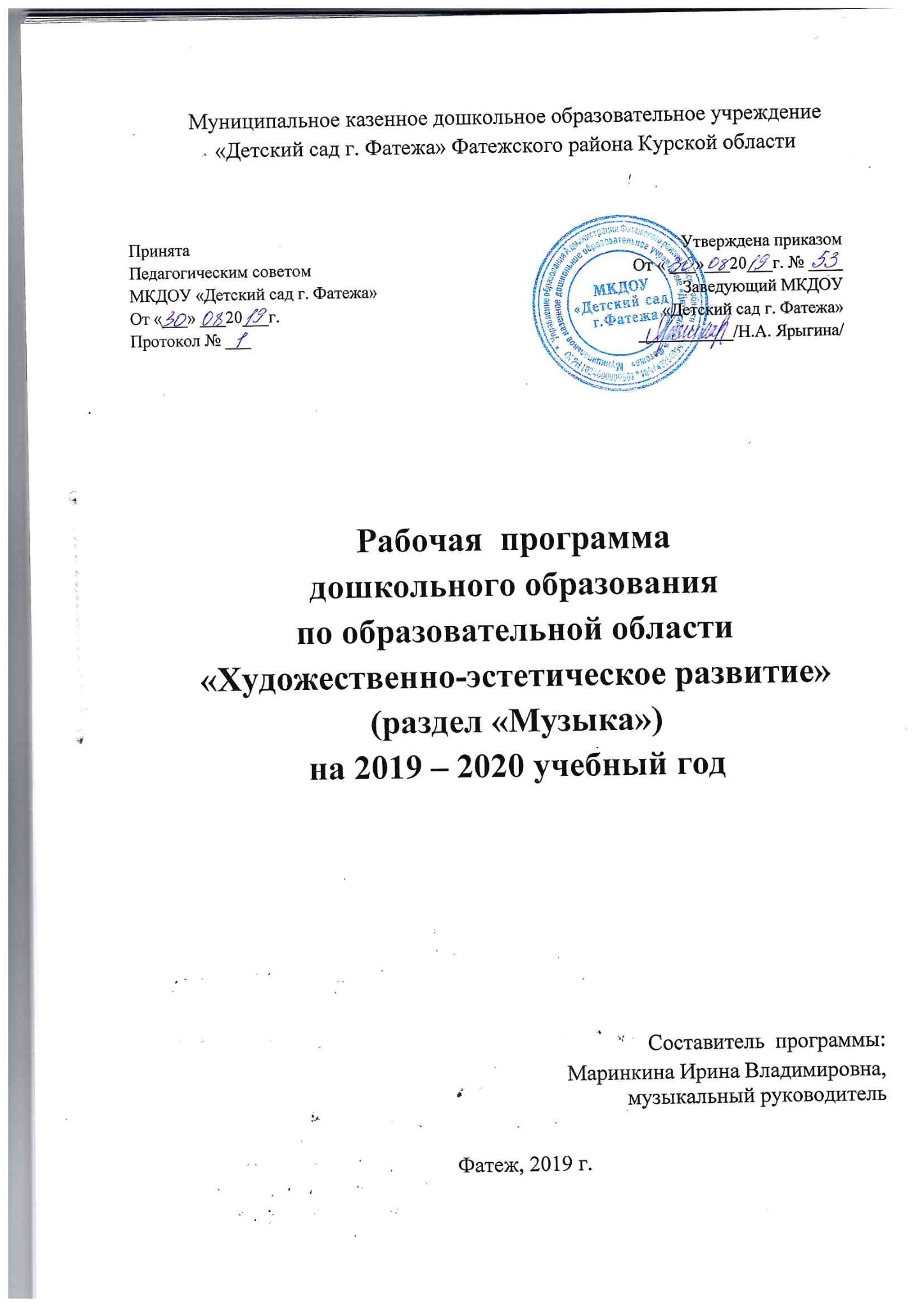 СОДЕРЖАНИЕ1. Целевой раздел1.1. Пояснительная записка.Данная рабочая  программа разработана в соответствии с основной образовательной  программой дошкольного образования МКДОУ «Детский сад г. Фатежа» с целью расширения содержания образовательной области «Художественно-эстетическое развитие» (раздел «Музыка»).  Программа определяет общеобразовательные задачи музыкального развития детей  от 1,5 до 3, от 3 до 4, от 4 до 5 лет, от 6 до 7 лет. Рабочая программа разработана в соответствии с основными нормативно-правовыми документами по дошкольному образованию:- Федеральный закон от 29.12.2012 № 273-ФЗ «Об образовании в Российской Федерации»;- Федеральный государственный образовательный стандарт дошкольного образования (утвержден приказом Министерства образования и науки Российской Федерации от 17 октября  . N 1155);- Санитарно-эпидемиологические требования к устройству, содержанию и организации режима работы дошкольных образовательных организаций» (утверждены постановлением Главного государственного санитарного врача Российской от 15 мая 2013 года №26 «Об утверждении СанПиН» 2.4.1.3049-13);- Приказ Министерства образования и науки Российской Федерации от 30.08.2013 № 1014 «Об утверждении Порядка организации и осуществления образовательной деятельности по основным общеобразовательным программам - образовательным программам дошкольного образования»;- Положение  о рабочих программах МКДОУ «Детский сад г. Фатежа».1.2. Цели и задачи образовательной области«Художественно-эстетическое развитие», раздел  «Музыка»Цели и задачи образовательной области соответствуют федеральному государственному образовательному стандарту дошкольного образования и направлены на всестороннее гармоничное развитие личности ребёнка, формирование интереса и ценностного отношения к занятиям музыкой, а также формирование основ музыкальной культуры.Задачи образовательной области:Развитие у ребёнка любви к прекрасному, обогащение его духовного мира.Развитие восприятия, образных представлений, эстетических чувств, эстетического отношения к окружающей действительности.Приобщение к искусству, как неотъемлемой части духовной и материальной культуры, эстетического средства формирования и развития личности ребёнка.Развитие творческих способностей  в музыкально-художественной деятельности, интереса к участию в ней, радости от реализации своих замыслов и желаний.Задачи воспитания и развития детей от 1,5 до 3-х лет.Общие. Воспитывать интерес к музыке, желание слушать музыку и подпевать, выполнять простейшие танцевальные движения.Восприятие музыки (слушание).  Воспитывать у детей слуховую сосредоточенность и эмоциональную отзывчивость на музыку. Учить различать звуки по высоте (высокое и низкое звучание колокольчика, фортепиано, металлофона). Активизировать слуховую восприимчивость младших дошкольников. Слушание инструментальной музыки (небольшие пьесы для детей) в живом исполнении взрослых.Исполнительство (пение, музыкально-ритмические движения, игра на детских музыкальных инструментах). Вызывать активность детей при подпевании и пении, стремление внимательно вслушиваться в песню. Развивать умение подпевать фразы в песне (совместно с воспитателем). Постепенно приучать ребёнка к сольному пению.Развивать эмоциональность и образность восприятия музыки через движения. Продолжать формировать способность воспринимать и воспроизводить движения, показываемые взрослым (хлопать, притопывать ногой, полуприседать, делать повороты кистей рук и т. д.). Учить детей начинать движение с началом музыки и заканчивать с её окончанием; передавать образы (птичка летает, зайка прыгает, мишка идёт). Совершенствовать умение ходить и бегать, выполнять плясовые движения в кругу, врассыпную, менять движения с изменением характера музыки или содержания песни.Задачи воспитания и развития детей 3-4 лет.Общие. Развивать любознательность, активность, интерес к звуку, к музыкальному звуку, манипулированию с музыкальными и немузыкальными звуками. Развивать эмоциональную отзывчивость на простые музыкальные образы, выраженные контрастными средствами. Формировать первичные представления о характере музыки, простейших средствах музыкальной выразительности. Стимулировать развитие способностей решать задачи, связанные с самостоятельным экспериментированием с музыкальными звуками, звукоизвлечением, созданием элементарных образов-звукоподражаний. Способствовать овладению средствами общения и способами взаимодействия со взрослыми и сверстниками в элементарной совместной музыкальной деятельности (подвижные музыкальные игры).Восприятие музыки (слушание). Развивать и обогащать слушательский опыт, слуховую сосредоточенность, умение различать характер музыки. Понимать простейшие музыкальные образы в процессе слушания народной, классической, детской музыки. Экспериментирование со звуками.Исполнительство (пение, музыкально-ритмические движения, игра на детских музыкальных инструментах). Учить детей петь с музыкальным сопровождением в одном темпе, не отставая и не опережая друг друга, внятно произносить слова, передавать характер песни.Учить детей менять движения соответственно 2-хчастной форме музыки и силе её звучания, реагировать на начало и окончание звучания музыки, выполнять танцевальные движения: притопывать попеременно двумя ногами и одной, кружиться в парах, прямой галоп; движения с предметами, игрушками. Способствовать развитию навыков выразительной и эмоциональной передачи игровых и сказочных образов. Формировать навыки ориентировки в пространстве.Знакомить детей с детскими музыкальными инструментами и их звучанием: колокольчиком, дудочкой, барабаном, бубном, металлофоном. Развивать и обогащать звуковой сенсорный опыт, опыт звукоизвлечения, умение сравнивать разные по звучанию предметы. Учить играть на шумовых музыкальных инструментах.Творчество. Развивать и обогащать умение импровизировать простейшие музыкально-художественные образы в музыкальных играх и танцах в процессе совместной деятельности педагога и детей.Задачи воспитания и развития детей 4-5 лет.Общие. Продолжать развивать у детей интерес к музыке, желание её слушать, вызывать эмоциональную отзывчивость при восприятии музыкальных произведений. Обогащать музыкальные впечатления, способствовать дальнейшему развитию основ музыкальной культуры.Восприятие музыки (слушание). Формировать навыки культуры слушания музыки ( не отвлекаясь и не отвлекая других, дослушивать произведение до конца). Учить чувствовать характер музыки, узнавать знакомые мелодии, высказывать свои впечатления.Замечать динамику музыкального произведения, его выразительные средства: тихо, громко, медленно, быстро. Развивать способность различать звуки по высоте.Исполнительство (пение, музыкально-ритмические движения, игра на детских музыкальных инструментах). Обучать детей выразительному пению, формировать умение петь протяжно, подвижно, согласованно. Развивать умение брать дыхание между музыкальными фразами. Учить петь с инструментальным сопровождением и без него.Формировать у детей навык ритмичного движения. Учить самостоятельно менять движения в соответствии с 2-х и 3-хчастной формой музыки. Совершенствовать танцевальные движения: прямой галоп, пружинка, кружение по одному и в парах. Обучать умению двигаться парами по кругу в танцах, ставить ногу на носок и на пятку, ритмично хлопать в ладоши, выполнять простейшие перестроения, подскоки. Продолжать совершенствовать навыки основных движений.Формировать умение подыгрывать простейшие мелодии на деревянных ложках, погремушках, барабане, металлофоне.Творчество. Учить самостоятельно сочинять мелодию колыбельной песни и отвечать на музыкальные вопросы.Развивать эмоционально-образное исполнение музыкально-игровых упражнений и сценок, используя мимику и пантомиму. Обучать инсценированию песен, музыкальных игр.	Задачи воспитания и развития детей 6-7 лет.Общие. Воспитывать художественный вкус, сознательное отношение к музыке, совершенствовать звуковысотный, ритмический, тембровый и динамический слух. Продолжать обогащать музыкальные впечатления детей, вызывать яркий эмоциональный отклик на восприятие музыки разного характера. Способствовать дальнейшему формированию певческого голоса, развитию навыков движения под музыку. Обучать игре на детских музыкальных инструментах. Знакомить с элементарными музыкальными понятиями.Восприятие музыки(слушание).Обогащать слуховой опыт детей при знакомстве с основными жанрами музыки. Накапливать представления о жизни и творчестве некоторых композиторов. Обучать детей анализу средств музыкальной выразительности. Учить ясно излагать свои чувства, мысли, эмоциональное восприятие и ощущения. Развивать умение творческой интерпретации музыки разными средствами художественной выразительности.Исполнительство(пение, музыкально-ритмические движения, игра на детских музыкальных инструментах).Совершенствовать певческий голос и вокально-слуховую координацию. Закреплять практические навыки выразительного исполнения песен. Учить брать дыхание и удерживать его до конца музыкальной фразы. Развивать артикуляцию, дикцию. Закреплять умение петь самостоятельно, индивидуально и коллективно, с музыкальным сопровождением и без него.Способствовать дальнейшему развитию навыков танцевальных движений, умения выразительно и ритмично двигаться в соответствии с разнообразным характером музыки, передавая в танце эмоционально-образное содержание.Знакомить с музыкальными произведениями в исполнении различных инструментов и в оркестровой обработке. Учить играть на металлофоне, ударных, русских народных музыкальных инструментах, исполнять музыкальные произведения в оркестре и ансамбле.Творчество. Учить самостоятельно придумывать мелодии, импровизировать на заданные темы.Учить импровизировать под музыку соответствующего характера движения людей, образы животных, характерные движения русских танцев. Учить самостоятельно инсценировать песни, выразительно действовать с воображаемыми предметами. Формировать фантазию, воображение.Развивать творческую активность детей в игре на детских музыкальных инструментах1.3. Принципы и подходы к формированию программы.Построение содержания программы с учетом возрастных, психофизиологических особенностей детей и индивидуальных способностей.Принцип систематичности и последовательности в обучении.Принцип взаимосвязи музыкальной  деятельности с другими видами детской деятельности.Принцип сезонности: построение содержания программы с учетом природных и климатических условий, времен года.Принцип интеграции различных видов музыкального  искусства и художественной деятельности.Принцип цикличности: построение содержания программы с постепенным усложнением и расширением от возраста к возрасту.Построение содержания программы с опорой на интересы отдельных детей и группы в целом.Принцип единства воспитания и образования, обучения и творческой деятельности детей.Личностно- ориентированный поход к каждому ребенку в его творческой деятельности.1.4. Значимые для разработки и реализации Программы характеристики (в том числе психолого-педагогическая характеристика детей).Характеристика возрастных возможностей детей от 1,5 до 3 лет в музыкальном воспитанииНа третьем году наблюдается дальнейшее развитие музыкальности ребенка, и прежде всего ее ведущего компонента — эмоциональной отзывчивости на музыку. Малыш не только откликается на общее настроение, переданное в музыке, но и выделяет понятные интонации восхищения, горя, вопроса и ответа.Развивается музыкальная память и мышление, поскольку интенсивно расширяется музыкальный запас малыша. Он помнит многие музыкальныё произведения, узнает их. Особенностью возраста является то, что ребенок любит многократно слушать полюбившиеся ему песни. Особенно легко дети воспринимают доступные им музыкальные произведения, вплетенные в канву небольшого рассказа.Развиваются музыкально-сенсорные способности ребенка, он начинает разбираться в элементарных средствах музыкальной выразительности контрастных регистрах, тембрах детских музыкальных инструментов; темпах, ритмах и динамике музыкального звучания.В течение третьего года развивается активность детей в музыкальной деятельности. В связи с обогащением речи интенсивно развивается певческая деятельность. Малыш получает удовольствие от исполнения песен, он подпевает концы фраз, повторяющиеся фразы и, наконец, поет несложные песенки, построенные на простой мелодии с повторяющимися речевыми фразами. Большинство детей поют песни выразительно, напевно, но неточно передают мелодию песни.Успешно развиваются движения под музыку, поскольку расширяются двигательные возможности ребенка. Дети уже овладели разнообразными плясовыми движениями и умеют связывать их с характером музыки. Танцевать любят под пение взрослого, а также под инструментальную музыку без атрибутов и с ними. Чаще танцуют вместе со взрослым, но умеют плясать и самостоятельно. Пляски исполняют, стоя в кругу, в паре, по одному. Движение в хороводе для них затруднено.Кроме овладения разнообразными движениями, дети уже способны сочетать в пляске движения рук и ног (хлопки в ладошки и притопывание ногой и т. п.), сочетать движения и подпевание (кружатся и подпевают «ля-ля-ля») и т. п.Дети способны активно участвовать в музыкальных сюжетных играх, поскольку в этом возрасте интенсивно расширяются их представления об окружающем мире: Ребенок охотно исполняет образную роль шофера, взяв руль и исполняя песню про машину. Он понимает взаимоотношение в игре под музыку (цыплята должны убегать от кошки, кошка должна догонять цыплят). Малыш может передавать особенности музыкального звучания (при замедлении темпа музыки карусель постепенно останавливается — дети замедляют бег и т. п.).В этом возрасте малыши готовы к музыкально-творческим проявлениям как в пении (придумывают плясовую, колыбельную для куклы), так и в играх-драматизациях — импровизируют характерные особенности движений игровых персонажей.Характеристика возрастных возможностей детей 3-4 лет в музыкальном воспитании.На четвертом году жизни интенсивно формируются основы личности ребенка. В этом возрасте у него развиваются такие сложные нравственные чувства, как любовь к близким, доброе отношение к животным, растениям, стремление быть хорошим, добрым. Поэтому он с удовольствием слушает музыку, связанную по содержанию с его родным домом: с образами любимых мамы, папы, бабушки, дедушки, домашних животных, игрушек, с природным окружением; у ребенка продолжает развиваться музыкальное восприятие. Его внимание становится все более произвольным, поэтому он может слушать музыкальное произведение (непродолжительное) до конца, т. е. обладает элементарными основами культуры слушания музыки. Уровень восприятия музыки вполне достаточен, чтобы он служил основой для дальнейшего музыкального образования ребенка (воспитания, обучения и развития).В этом возрасте у малыша уже имеется достаточный объем музыкально-слуховых представлений. Большинство детей помнят, узнают, называют довольно много знакомых музыкальных произведений, что свидетельствует о развитии их музыкальной памяти. Имеющийся музыкальный опыт позволяет им вслушиваться и различать музыку первичных жанров (песня, танец, марш), а также некоторые виды песни (колыбельная и плясовая).Воспринимая с удовольствием яркий конкретный образ музыкального произведения, большинство детей так же ярко проявляют эмоциональную отзывчивость на музыку. Восприятие музыки становится не только более эмоциональным, но и дифференцированным: дети легко различают контрастные регистры, темпы, динамические оттенки музыки, тембры инструментов. Поэтому они довольно легко в непринужденной обстановке осваивают музыкально-дидактические игры и упражнения, доступные их возрасту по содержанию, правилам и длительности. У детей могут успешно развиваться музыкально-сенсорные способности. Таким образом, данный возраст весьма благоприятен для дальнейшего приобщения детей к слушанию доступной им музыки.Однако необходимо помнить, что в этом возрасте произвольность поведения только формируется, музыкальная деятельность малыша имеет неустойчивый характер, поэтому он по-прежнему не может долго слушать музыку и продолжительность ее слушания должна быть четко регламентирована. На четвертом году у детей продолжает оставаться большой интерес к певческой деятельности, они способны успешно ею овладевать; имеется большое желание петь знакомые песни, осваивать новые. Овладение речью позволяет большинству дошкольников довольно внятно пропевать слова песни. Не только различают, но и воспроизводят низкие и высоки звуки нефиксированной высоты. Вместе с тем возможности детей в пении, безусловно, по-прежнему невелики, поскольку голосовые связки находятся в зачаточном состоянии. Певческий голос у ребенка довольно слабый, естественное пение отрывистое (говорком); певческое дыхание очень короткое (часто разрывает фразу на отдельные слова, а слово на слоги); певческая дикция в основном нечеткая и неясная, а у не которых детей вообще отсутствуют отдельные звуки; певческий диапазон небольшой (ре — ля первой октавы), у детей уже проявляется тип певческого голоса (высокий, средний, низкий), в силу психологических возможностей они не могут следить за чистотой певческой интонации, поэтому поют мелодию в основном неверно. Дети четвертого года вполне успешно могут осваивать певческую деятельность, несмотря на довольно скромные физиологические и психологические возможности. На четвертом году в связи с дальнейшим развитием опорно-двигательного аппарата ребенка и повышением двигательной активности у него отмечаются новые положительные возможности: движения под музыку становятся довольно координированными по сравнению с детьми третьего года. В танцах, играх способен проявлять эмоциональную отзывчивость, адекватную характеру музыки (веселый или грустный), различает контраст в музыке. Может менять движения в связи со сменой разнохарактерной музыки. Может выполнять довольно ритмично такие основные движения, как ходьба, бег, а также несложные танцевальные движения. С большим удовольствием в танцах, играх выполняет движения самостоятельно под пение взрослого. С радостью включается в свободные пляски, как правило, выполняя однотипные движения. Проявляет некоторые предпочтения — особенно нравятся игры и танцы с простым конкретным сюжетом, так как в них ребенок способен выполнять игровые роли.Вместе е тем возможности малыша в движениях под музыку остаются небольшими: движения выполняются тяжеловато, не может их детализировать и стремится выполнить как бы в общих чертах. Не следит за осанкой, за положением головы. Затруднена естественность, непринужденность движений. В свободных плясках старается держаться группы детей. Довольно слаба ориентировка в зале и т. п. Продолжительность игры, танца - небольшая.Но все это не снижает интереса детей и их возможности в овладении движениями под музыку. Однако, несмотря на перечисленные трудности, этот вид музыкальной деятельности является для них одним из наиболее привлекательных.На четвертом году ребенка все больше привлекает звучание детских музыкальных инструментов и игрушек, так как у него к этому времени довольно хорошо развит тембровый слух. Его привлекает звучание таких детских музыкальных инструментов, как дудочка, барабан, бубен, металлофон, а также различная тембровая окраска самодельных звучащих игрушек.Ребенок довольно легко различает не только тембровую окраску звучания знакомых инструментов, но и динамику их звучания (тихое и громкое) и особенности темпа (быстрый и медленный); он пытается воспроизводить их, лучше передает быстрый темп.В этом возрасте можно наблюдать развитие инструментальной импровизации — малыш с удовольствием пытается импровизировать на различных музыкальных инструментах и игрушках. Он с интересом обследует музыкальные инструменты: изучает пластинки, кнопки и т. д., проявляя большой интерес к их устройству и внешнему виду.	Однако возможности приобщения ребенка к игре на детских музыкальных инструментах, безусловно, остаются, по-прежнему, невелики — у него небольшой слуховой опыт и недостаточная координация движений руки.Характеристика возрастных возможностей детей 4-5 лет в музыкальном воспитанииОдним из любимых видов музыкальной деятельности ребенка пятого года по-прежнему остается слушание музыки (как вокальной, так и инструментальной), причем он любит слушать разнообразные музыкальные произведения народного, классического и современного репертуара.Определенный слуховой опыт позволяет ребенку активно проявлять себя в процессе слушания музыки. Дошкольнику нравится содержание музыкальных произведений, связанное с его жизнедеятельностью в детском саду (а не только в своем доме), Восприятию музыки в этом возрасте продолжает помогать иллюстрация — она играет роль основного материала, без которого дети не могут себе представить описанные в песне события. В этом возрасте дошкольники, как правило, в общем виде улавливают развитие музыкального образа произведения. Ребенок начинает более внимательно вслушиваться в музыку и способен замечать изменение средств музыкальной выразительности, на элементарном уровне может осознавать необходимость этих изменении, что говорит о дальнейшем развитии его музыкального мышления. Появляются первые аргументированные эстетические ощущения музыки и осознанное избирательное отношение к ней. Поскольку словарный запас у детей невелик, при ответах они успешно используют карточки с условно-образным изображением содержания музыки.В процессе слушания музыки продолжается развитие основных музыкальных способностей, прежде всего таких, как эмоциональная отзывчивость на музыку, ладовысотный слух и чувство ритма, так как ребенок начинает обращать внимание на мелодию и ритмический рисунок музыкальной ткани произведения. Кроме того, продолжается развитие музыкально-сенсорных способностей детей в процессе овладения музыкально-дидактическими играми и упражнениями.Поскольку у ребенка пятого года отмечается большой интерес к музыке, он способен запоминать, узнавать, называть многие знакомые ему произведения, что свидетельствует о состоявшемся развитии музыкальной памяти.Однако необходимо помнить, что у ребенка 4—5 лет еще продолжается процесс развития органа слуха. Его барабанная перепонка нежна и легкоранима, окостенение слухового канала и височной кости не закончилось. Поэтому музыка, исполняемая для детей, не должна быть громкой и продолжительной по звучанию.На пятом году ребенок по-прежнему проявляет большой интерес к пению — любит петь вместе со сверстниками и взрослыми, а также самостоятельно (в основном поет в пределах квинты).У него отмечается: наличие любимых песен с ярким характером и образами, связанными с жизнедеятельностью в семье, детском саду;осознанное использование в пении средств выразительности: музыкальных (высота звука, динамические оттенки), внемузыкальных (выразительная мимика); правильное пропевание мелодии отдельных небольших фраз песни, исполнение контрастных низких и высоких звуков, а также несложного ритмического рисунка песни; напевное звуковедение, пропевание небольших фраз песни, не прерывая дыхания; певческий диапазон в пределах ре—ля первой октавы.Однако в то же время в этом возрасте певческие возможности остаются по-прежнему небольшими: голосовой (певческий) аппарат ребенка несформирован, связки очень тонкие, дыхание слабое и короткое, поэтому продолжительность пения не должна превышать 5 минут; во время пения ребенку нельзя опускать голову, так как при этом гортань сдавливается, затруднено прохождение воздуха, вследствие чего возникает перенапряжение голосового аппарата. Дикция у многих детей остается нечеткой, так как у некоторых отсутствуют отдельные звуки. Ребенок не может отследить правильность собственного пения. Учитывая это, ребенка можно успешно обучать пению.На пятом году продолжается дальнейшее физическое развитие ребенка, он изменяется внешне, становится более стройным, пропорционально сложенным, в развитии музыкально-ритмических движений у него появляются новые возможности: движения под музыку становятся более легкими и ритмичными; отдельные действия под музыку выполняются более осознанно, ребенок может менять их самостоятельно в связи с изменением контрастных характера, регистра, ритма, темпа, динамики звучания двух-, трехчастного музыкального произведения; он способен выполнить довольно сложные движения, построенные на чередовании рук и ног или на одновременном выполнении движений руками и ногами; танцевальные шаги и движения ребенок легко выполняет с правой ноги (после показа и указаний взрослого), повышается качество исполнения движений; танец может исполнять самостоятельно (при наличии не более трех движений).Вместе с тем возможности ребенка в музыкально-ритмической деятельности по-прежнему остаются сравнительно небольшими: легкость движений остается относительной; синхронность движений в паре, а подгруппе у многих детей вызывает затруднения; выразительность движений недостаточна; условно-рефлекторные связи при обучении детей музыкально - ритмическим движениям закладываются легко — после двух - трех повторений со словесным подкреплением, но устойчивость они приобретают лишь после 30 повторений и не всегда отличаются прочностью; длительность игры и пляски остается непродолжительной, так как у дошкольника пятого года возбуждение преобладает над торможением.Однако все это, безусловно, не снижает интерес детей и их возможности в освоении музыкальных игр, танцев, хороводов и т. д.Для ребенка пятого года жизни характерен по-прежнему большой интерес к овладению игрой на детских музыкальных инструментах и игрушках.  В этом возрасте дошкольники лучше, чем малыши, разбираются в тембровых, звуковысотных, динамических особенностях звучания различных инструментов, могут их сравнивать, выделять из многих других. Особенно важно то, что они способны воспринимать и воспроизводить простую ритмическую пульсацию, несложный ритмический рисунок. Ребенок с удовольствием импровизирует несложные ритмы марша, плясовой. Ритмические импровизации легче осваиваются им на детских музыкальных инструментах со звуком неопределенной высоты: бубне, барабане, треугольнике, на различных детских музыкальных игрушках, в том числе и самодельных (из баночек, бутылочек, пластмассовых коробочек, эстетически оформленных).В этом возрасте улучшается координация движений руки, обогащается слуховой опыт, поэтому дошкольник уже способен воспроизводить на одной пластинке металлофона несложные ритмические рисунки. Это довольно значимый шаг в освоении деть игры на музыкальных инструментах.Однако надо помнить следующее: поскольку в данном возрасте возбуждение продолжает преобладать над торможением, затруднение у детей вызывает начало игры на металлофоне (получив молоточек, ребенок хочет сразу же начать играть, и ему очень трудно ждать, когда будет сыграно вступление или подготовятся к игре другие дети). Однако это не должно являться препятствием для обучения их игре на детских музыкальных инструментах.Характеристика возрастных возможностей детей  6-7 лет в музыкальном воспитанииНа седьмом году жизни ребенок имеет более широкий кругозор, достаточный уровень интеллектуального развития и музыкального образования, т. е. обладает большими возможностями для слушания довольно сложных музыкальных произведений. К этому времени у него имеется значительный запас музыкальных впечатлений, он знает некоторых композиторов.В этом возрасте дети способны прослушивать относительно крупные музыкальные произведения, чувствовать их форму, вслушиваться в интонационные ходы и ритмические особенности, довольно тонко слышать и осознавать характер музыки, комплекс средств музыкальной выразительности, поскольку у большинства из них в этот период интенсивно развиваются такие способности, как музыкальное воображение и мышление. Поэтому ребенок также способен давать анализ музыкального произведения, сравнивать, выделять, обобщать отдельные особенности музыкального языка и речи. Он желает и может осваивать элементы музыкальной грамоты, а также хочет получать новые знания, поскольку в этом возрасте дети очень любознательны.Успешность ребенка в данном виде музыкальной деятельности объясняется тем, что к этому возрасту достаточно развит психологический механизм восприятия музыки: эмоциональная отзывчивость на музыку; развитый музыкальный слух, память; музыкальное мышление как обобщенное качество музыкального восприятия; способности к творчеству.Кроме того, при системном подходе к педагогическому процессу музыкального образования на седьмом году у большинства детей прекрасно развиты музыкально- сенсорные способности, так как к этому времени совершенствуется работа анализаторов (слух). Это объясняется, с одной стороны, улучшением работы мозговых центров, а с другой — постоянным упражнением органов слуха, прежде всего в процессе тренировки их во время музыкально-дидактических игр и упражнений, а также во время восприятия музыкальных произведений.Таким образом, у детей этого возраста имеются большие возможности для дальнейшего приобщения к музыке различных стилей и эпох. Однако необходимо бережно относиться к ребенку, не перегружая его большим количеством различных музыкальных впечатлений (барабанные перепонки еще очень нежны и легко ранимы, не закончилось окостенение слухового канала и височной кости).На седьмом году жизни ребенок обладает довольно большими возможностями в певческой деятельности. Происходит дельнейшее развитие высшей нервной деятельности ребенка, повышается работоспособность его нервной системы. Он обладает достаточно окрепшим голосовым аппаратом, хотя вокальные связки еще не сформированы окончательно, дети поют негромко, но напевно и звонко. Диапазон у большинства дошкольников в пределах октавы.Большинство детей имеют значительный запас песен, выделяют любимые. Они могут осознанно осваивать различный по тематике и более яркий по средствам музыкальной выразительности песенный репертуар.В этом возрасте при эффективном педагогическом процессе дошкольники могут свободно овладевать азбукой певческого исполнительства. При собранности внимания все дети могут чисто интонировать, однако при малейшем отвлечении некоторые из них поют мелодию неверно. Ритмический и динамический ансамбль, как правило, отличается слаженностью и не вызывает затруднений. Дети могут самостоятельно петь подолгу, однако это не желательно. Взрослым необходимо постоянно заботиться об охране детского голоса.На седьмом году жизни происходит дальнейшее физическое и психическое развитие ребенка: внимание его становится более сконцентрированным, развивается воображение и мышление, он свободно ориентируется в пространстве. В этом возрасте дети достигают кульминации развития движений, в том числе и под музыку,— они становятся легкими, изящными и пластичными. У дошкольников резко возрастает способность к овладению довольно сложными по координации и темпу исполнения движениями, которые могут исполняться ими ритмично и грациозно.В движениях под музыку дети легко ориентируются на композицию игры, на форму исполняемого танца, на характер музыки, а также пластично передают не только изобразительные, но и выразительные особенности музыки. Это возможно за счет развития музыкальных способностей, прежде всего чувства ритма и эмоциональной отзывчивости на музыку.На седьмом году жизни у детей уже имеется большой объем музыкальных и двигательных навыков и происходит их дальнейшее закрепление. Как правило, сформирована потребность в освоении новых движений, овладении играми, плясками. Некоторые ребята без напоминания со стороны взрослого стремятся самостоятельно осваивать новые движения, добиваясь качественного их исполнения, принципиально оценивают качество как своего исполнения, так и движений сверстников. В играх, танцах дети прекрасно владеют чувством партнера, стремятся согласованно двигаться в паре, хороводе. Ребенок инициативен и активен как в музыкально-игровом, так и в танцевальном творчестве. Дети могут подгруппой придумывать новый танец (в основном из знакомых движений), а также с удовольствием импровизируют в свободных плясках.Таким образом, на седьмом году жизни у дошкольников имеются прекрасные возможности для овладения в совершенстве музыкально-ритмической деятельностью. Однако необходимо помнить, что, хотя они уже способны исполнять довольно крупные композиции, это все же требует от них немалых физических усилий. Поэтому педагог должен обязательно учитывать группу здоровья каждого ребенка. На седьмом году жизни у детей, как уже известно, интенсивно осуществляется физическое и психическое развитие; должное развитие получили музыкальные способности, поэтому дошкольники имеют гораздо большие возможности для освоения самых различных детских инструментов. В этом возрасте дети достигают вершины совершенства игры на том инструменте, на котором они играют второй-третий год. Они могут с удовольствием осваивать пьесы, где необходимо играть на рядом расположенных пластинках. Дети, достигшие наибольших успехов в игре на металлофоне, легко осваивают игру на других инструментах.Дети с желанием участвуют в выступлениях оркестра, Они легко разбираются в мелодических и ритмических особенностях простых по музыкальной ткани пьес. Ребенок может проявлять завидное усердие при освоении музыкального произведения, большое удовольствие он получает от выразительной, слаженной игры в оркестре.Дошкольники также с удовольствием импровизируют на знакомых инструментах, вслушиваясь в мелодии, однако подбирать на слух знакомые мелодии могут лишь отдельные, музыкально одаренные дети.Ребята могут исполнять довольно сложные ритмические рисунки на ударных инструментах, на ритмических самодельных игрушках; могут достаточно тонко вслушиваться в музыкально-ритмические, мелодические особенности музыкального произведения, тем самым далее успешно развивая свои музыкальные способности.1.5. Целевые ориентиры освоения Программы.Целевые ориентиры образования в раннем возрасте:- ребёнок интересуется окружающими предметами и активно действует с ними; эмоционально вовлечён в действия с игрушками и другими предметами, стремится проявлять настойчивость в достижении результата своих действий;- использует специфические, культурно фиксированные предметные действия, знает назначение бытовых предметов (ложки, расчёски, карандаша и пр.);- проявляет отрицательное отношение к грубости, жадности;- соблюдает правила элементарной вежливости (самостоятельно или по напоминанию говорит «спасибо», «здравствуйте», «до свидания», «спокойной ночи»); имеет первичные представления об элементарных правилах поведения в детском саду, дома, на улице и старается соблюдать их;- владеет активной речью, включенной в общение; может обращаться с вопросами и просьбами,- понимает речь взрослых; знает название окружающих предметов и игрушек. Речь становится полноценным средством общения с другими детьми;- стремится к общению со взрослыми и активно подражает им в движениях и действиях; появляются игры, в которых ребёнок воспроизводит действия взрослого. Эмоционально откликается на игру, предложенную взрослым, принимает игровую задачу;- проявляет интерес к сверстникам, к совместным играм;- проявляет интерес к окружающему миру природы, с интересом участвует в сезонных наблюдениях;- проявляет интерес к стихам, песням, сказкам, рассматриванию картинок, стремится двигаться под музыку;- с пониманием следит за действиями героев кукольного театра, проявляет желание участвовать в театрализованных и сюжетно-ролевых играх;- проявляет интерес к продуктивной деятельности (рисование, лепка, конструирование, аппликация);- у ребёнка развита крупная моторика, он стремится осваивать различные виды движений (бег, лазанье, перешагивание и пр.). С интересом участвует в подвижных играх с простым содержанием, несложными движениями.Целевые ориентиры на этапе завершения дошкольного образования:К 7 годам ребенок способен:- использовать основные культурные способы деятельности;- принимать собственные решения, опираясь на свои знания и умения в различных видах деятельности;- проявлять инициативу и самостоятельность в разных видах деятельности – игре, общении, конструировании и др.; выбирать себе род занятий, участников по совместной деятельности;- проявлять положительное отношение к миру, другим людям и самому себе; чувство собственного достоинства; адекватно проявлять свои чувства (в том числе чувство веры в себя), сопереживать неудачам и сорадоваться успехам других;- активно взаимодействовать со сверстниками и взрослыми и участвовать в совместных играх, стараясь продуктивно разрешать конфликты, договариваясь, учитывая интересы и чувства других;- следовать социальным нормам поведения и правилам в разных видах деятельности, во взаимоотношениях со взрослыми и сверстниками, проявляя способность к волевым усилиям;- проявлять развитое воображение в разных видах деятельности, и, прежде всего, в игре;- выражать свои мысли и желания, демонстрируя достаточно хорошее владение устной речью; использовать речь для выражения своих мыслей, чувств и желаний в ситуации общения;- контролировать свои движения и управлять ими;- соблюдать правила безопасного поведения и личной гигиены.1.6. Планируемые результаты освоения Программы.Дети 1,5-3 лет.	Умеют: слушать, не отвлекаясь, песни, небольшие инструментальные пьесы; различать звуки по высоте (в пределах октавы), различать ритм (шаг и бег), тихое и громкое звучание;	эмоционально откликаться на характер песни, пьесы, пляски;	подпевать в песне музыкальные фразы (вместе с воспитателем);	двигаться в соответствии с характером музыки, реагировать на начало и окончание музыки;	выполнять танцевальные движения: хлопать в ладоши, притопывать одной ногой и попеременно двумя ногами, поворачивать кисти рук, кружиться в парах, двигаться под музыку с предметами (листочки, платочки, погремушки, султанчики).	Знают: музыкальные инструменты: колокольчик, погремушки, бубен.Дети 3-4 лет.Умеют: эмоционально откликаться на музыку различного, ярко выраженного характера; различать регистры; уверенно различать громкое и тихое звучание; слушать музыкальное произведение до конца; узнавать знакомые песни и пьесы;	петь, не отставая и не опережая друг друга; правильно передавать мелодию в попевках, песнях;	двигаться в соответствии с разным характером музыки, реагировать на начало и окончание звучания, на двухчастную форму произведения; выполнять танцевальные движения: двигаться в парах по кругу, кружиться по одному, кружиться в парах, притопывать попеременно ногами, пружинить ногами, прямой галоп, двигаться под музыку с предметами (платочки, флажки и др.);	выполнять игровые образные движения («медведь идёт», «лошадка скачет», «кошечка идёт», «воробышки летят»).Знают: музыкальные инструменты (барабан, бубен, металлофон). Дети 4-5 лет.Умеют: заинтересованно, внимательно слушать музыку; чувствовать различный характер произведений, дослушивать их до конца; узнавать пьесы, песни по мелодии, сыгранной или спетой без слов;различать звуки по высоте (в пределах сексты-септимы);петь протяжно, подвижно, без напряжения, лёгким звуком; произносить отчётливо слова, вместе начинать и заканчивать песню;выполнять движения, отвечающие характеру музыки, самостоятельно меняя их в соответствии с 2-хчастной формой музыкального произведения;выполнять танцевальные движения: пружинку, поскоки; двигаться парами по кругу, кружиться по одному и в парах; выставлять ногу на пятку;выполнять движения с предметами (ленточками, куклами, султанчиками);инсценировать песни (совместно с воспитателем), хороводы, простейшие образные движения в соответствии с тематикой и сюжетом игры;играть на металлофоне простейшие мелодии на одном звуке;Дети 6-7 летУмеют: узнавать мелодию гимна Российской Федерации;различать произведения разного жанра: танец (полька, вальс, народная пляска), песню, марш;различать части произведения (вступление, заключение, запев, припев);внимательно слушать музыку, эмоционально откликаться на выраженные в музыкальных произведениях чувства и настроения;определять общее настроение, характер произведения в целом и его частей; выделять отдельные средства музыкальной выразительности: темп, динамика, тембр;слышать в музыке изобразительные моменты, соответствующие названию пьесы, узнавать характерные образы;петь выразительно, правильно передавая мелодию (ускоряя, замедляя, усиливая и ослабляя звучание);петь индивидуально и коллективно с сопровождением и без него;выразительно и ритмично двигаться в соответствии с разнообразным характером музыки, музыкальными образами; передавать несложный ритмический рисунок; самостоятельно начинать движения после музыкального вступления;выполнять танцевальные движения: шаг с притопом, приставной шаг с приседанием, пружинящий шаг, хороводный шаг, боковой галоп, переменный шаг; исполнять выразительно и ритмично танцы с предметами (шарами, обручами, мячами, палками, цветами);инсценировать игровые песни, придумывать варианты образных движений в играх, хороводах;играть по одному и в ансамбле на различных музыкальных инструментах несложные песни, мелодии;выражать свои впечатления от музыки в движениях, рисунках;активно участвовать в выполнении творческих заданий.2. Содержательный раздел.2.1. Содержание  образовательной деятельностипо разделу  «Музыка»Содержание работы по образовательной деятельности раздела  «Музыка» направлено на достижение целей формирования у детей интересе к занятиям музыкой, формирование у них основ музыкальной культуры.   В дошкольном возрасте необходимо воспитывать у детей интерес к музыке, желание её слушать, эмоционально на неё откликаться. Через восприятие различных по жанру и содержанию музыкальных произведений обогащается музыкально — слуховой опыт детей, развиваются музыкально — сенсорные способности: звуковысотный слух, чувство ритма, динамический и тембровый слух; развивается умение слушать музыку, петь, ритмично двигаться. Приобщение детей к музыке развивает творческую активность детей.Таким образом, дети раннего возраста учатся различать контрастные жанры музыки (колыбельную, весёлую пляску, марш), воспринимает контраст в характере музыки (весело — грустно, бодро — спокойно), в средствах музыкальной выразительности (высоко — низко, громко — тихо, быстро — медленно); вслушивается в музыку, воспринимая свойства и качества музыкальных произведений (звук, темп, ритм, динамики, регистр), устанавливает связи между жизненными явлениями и их воплощением в музыкальном образе.В старшем дошкольном возрасте в процессе музыкального воспитания у детей обогащается словарный запас; вырабатывается умение правильно и образно называть доступные данному возрасту музыкальные явления, понимая их назначение применительно к самому себе. Дети учатся находить речевую форму для передачи своего эмоционального отношения к воспринимаемому музыкальному произведению, правильно передавать содержание песни, игры, хоровода.Слушая музыку, исполняя танцы, песни дети начинают постепенно проявлять достаточно стабильные музыкальные интересы как к песням так и к инструментальной музыке; эмоционально выражать положительное отношение к красоте музыки и отображённой в ней окружающей жизни; ощущать радость, удовольствие от их восприятия, сопереживать настроению в музыке в соответствии с собственным опытом — как с жизненным, так и с музыкальным; проявлять потребность в прослушивании понравившегося произведения.                                                                                                                                               В процессе слушания музыки дети запоминают (узнают) музыкальные произведения, накапливают музыкально-слуховой опыт.В пении учатся правильно произносить безударные гласные, удерживать на дыхании слова, интонационно чисто исполнять мелодии песен с аккомпанементом, петь протяжным звуком. В музыкально-ритмических движениях дети учатся проявлять согласованность движений с музыкой. Таким образом, музыкальное воспитание направлено на всестороннее развитие личности ребёнка.2.2 Вариативные формы, способы, методы и средства реализации программы; планирование музыкальных занятий.Формы организации образовательной деятельности.К основным формам организации музыкальной деятельности дошкольников в детском саду относятся: музыкальные занятия; совместная музыкальная деятельность взрослых (музыкального руководителя, воспитателя, специалистов дошкольного образования) и детей в повседневной жизни ДОУ в разнообразии форм; праздники и развлечения; самостоятельная музыкальная деятельность детей. В работе музыкального руководителя основной формой организации непосредственно образовательной музыкальной деятельности детей традиционно являются музыкальные занятия.Музыкальные занятия имеют несколько разновидностей:Традиционные. Включают в себя все виды музыкальной деятельности (восприятие, исполнительство и творчество) и подразумевает последовательное их чередование. Структура музыкального занятия может варьироваться.Доминантные. Занятия с одним преобладающим видом музыкальной деятельности, направленное на развитие какой-либо одной музыкальной способности детей (ладового чувства, чувства ритма, звуковысотного слуха).Тематические. Имеет конкретную тему, которая является сквозной для всех видов музыкальной деятельности.Комплексные. Основываются на взаимодействии различных видов искусства - музыки, живописи, литературы, театра, архитектуры и т. д. Их цель – объединять разные виды художественной деятельности детей (музыкальную, театрализованную, художественно-речевую, продуктивную), обогатить представления детей о специфике различных видов искусства и особенностях выразительных средств, о взаимосвязи искусств.Интегрированные. Отличаются наличием взаимовлияния и взаимопроникновения (интеграцией) содержания разных областей программы, различных видов деятельности, разных видов искусства, работающих на раскрытие темы, идеи, какого-либо явления, образа.Методы музыкального воспитания:- наглядно-слуховой (выразительное исполнение педагогом музыкального произведения, выразительный показ приёмов исполнения в пении, игре на детских музыкальных инструментах;  показы-образцы; использование ТСО);- наглядно-зрительный (использование наглядных пособий, зрительные ориентиры);- словесный (беседа о музыке, образный рассказ, чтение стихов, объяснение, пояснение, указание, вопросы к детям, словесная инструкция);- художественно-практический (повторение движений, упражнений без изменений и с изменениями, проведение в игровой форме и т. д.).Объём образовательной нагрузки. В каждой возрастной группе проходит в неделю 2 музыкальных занятия, в месяц проходит 8 занятий, в год — 72 занятия.Длительность занятий:  в группе раннего возраста – 10 минут, в младшей группе – 15 минут,  в средней группе – 20 минут, в подготовительной группе – 30 минут.1 раз в месяц проводится развлечение или праздник.Связь с другими образовательными областямиРабочая программа предусматривает следующие виды планирования:Перспективно – тематическое КалендарноеПлан культурно-досуговой деятельностиПерспективно-тематическое планирование 1-й квартал (группа раннего возраста)Перспективно-тематическое планирование 2-й квартал.Перспективно-тематическое планирование 3-й квартал.Перспективно – тематическое планирование 1-й квартал (младшая группа)Перспективно – тематическое планирование 2-й квартал (младшая группа)Перспективно – тематическое планирование 3-й квартал (младшая группа)Перспективно – тематическое планирование 1-й квартал (средняя группа)Перспективно – тематическое планирование 2-й квартал (средняя группа)Перспективно – тематическое планирование 3-й квартал (средняя группа)Перспективно-тематическое планирование 1-й квартал (подготовительная группа).Перспективно-тематическое планирование 2-й квартал (подготовительная группа).Перспективно-тематическое планирование 3-й квартал (подготовительная группа).План культурно-досуговой деятельности на 2019 – 2020 учебный год2.3. Взаимодействие с  участниками образовательного процесса.С воспитателями. Содействует формированию банка игр с учетом музыкальных способностей дошкольников, составлению фонотеки в группах.Участвует совместно с воспитателем в организации и проведении различных праздничных мероприятий.Участвует в проведении диагностики по выявлению уровня сформированности предпосылок учебной деятельности у дошкольников на основании анализа представленных воспитателю рекомендаций по индивидуальной образовательной траектории развития ребенка (в конце учебного года).Оказывает консультативную и практическую помощь воспитателям по музыкальному развитию воспитанию детей.Организует и проводит консультации (индивидуальные, групповые, тематические, проблемные) по вопросам музыкального развития детей, а также практического применения музыкальных мероприятий для решения педагогических задач, тем самым повышая их компетентность.Оказывает помощь воспитателям в разработке индивидуального образовательного маршрута дошкольника.Проводит обучение воспитателей новым формам работы с воспитанниками по музыкальному развитию.Содействует повышению уровня культуры общения воспитателя с родителями на соответствующие темы.Консультации:1.  «Роль воспитателя в музыкально — педагогическом  процессе».  2. «Роль воспитателя в обучении детей дошкольного возраста игре на детских музыкальных инструментах».3. «Кукольный театр как средство развития творческих способностей детей».4. «Индивидуальная работа с детьми по музыкальному воспитанию вне занятий».С инструктором по физической культуре Осуществляет музыкальное сопровождение на утренней гимнастике,  занятиях, при подготовке и проведении физкультурных праздников и досугов.Оказывает консультативную помощь в разработке сценариев, праздников, программ развлечений и досуга, распределении ролейПроводит совместные занятия со старшими дошкольниками с целью развития творческого воображения, фантазии в движении каждого ребенка.Учит детей определять, анализировать различные музыкальные произведения и выбирать вид и форму движения в соответствии с музыкой.Взаимодействие с родителями.Сентябрь 1. Провести анкетирование «Музыкальное воспитание в семье» с целью: выявить музыкально заинтересованные семьи.2. Посещение родительских собраний «Знакомство с планом работы по музыкальному воспитанию детей»Октябрь1. Просвещение родителей в музыкальном уголке «Музыка начинается в семье»2. Изготовление родителями атрибутов и декораций к празднику.Ноябрь1. Папка-передвижка «Учите ребёнка слушать музыку»2. Консультация «Колыбельные, которые исцеляют».Декабрь 1. Папка-передвижка «Новогодние чудеса, или как укрепить веру в Деда Мороза».2. Привлечение к изготовлению костюмов и атрибутов к новогодним утренникам.Январь1. Папка-передвижка «Ваш ребенок любит петь? »2. Памятка «Как слушать музыку с ребенком? »Февраль1. Информация в музыкальном уголке «Создание музыкальной среды дома»2. Привлечь родителей к участию в празднике, посвящённом Дню защитника Отечества.Март1. Обновить информацию в музыкальных уголках на тему «Музыка и здоровье».2.    Привлечь родителей к подготовке и участию в празднике, посвящённом 8 Марта.Апрель1. Провести День открытых дверей «Разбуди в ребенке волшебника»Май 1. Принять участие в проведении групповых родительских собраний по результатам работы за год во всех возрастных группах.2.4. Краеведческий  компонент.Младшая группа (3-4 года)Познакомить с колыбельными песнями. Дать представление о назначении колыбельных песен. Познакомить с некоторыми фольклорными образами (Тимоня). Вызывать эмоциональный отклик на произведения народного музыкального фольклора.	Учить передавать в музыкально-ритмических движениях и музыкальных играх образы животных и птиц, обитающих в Курской области (заяц, гусь, лиса и т. д.).	Познакомить с народными музыкальными инструментами – колокольчик, бубен, ложки, свистульки. Использовать их в игре.Средняя группа (4-5 лет)Продолжать знакомить с жанрами народного музыкального фольклора Курского края: колыбельными, закличками.Продолжать учить передавать в музыкально-ритмических движениях и музыкальных играх образы животных и птиц Курского края. Учить исполнять элементарные карагодные движения.Продолжать знакомить с народными музыкальными инструментами – колокольчик, бубен, ложки, свистульки, трещотки. Использовать их в музыкальных играх, в подыгрывании народной музыки (оркестр)Подготовительная группа (6-7 лет)Расширять представления о музыкальной жизни Курского края, прививать уважение к традициям и обычаям. Узнавать и исполнять мелодии знакомых песен (колыбельная, бытовая, календарная).Продолжать знакомить детей с творчеством Г. В. Свиридова, Н. В. Плевицкой.Слушать и исполнять песни композиторов о Курском крае.Поддерживать желание участвовать в карагодах.Использовать народные игры в самостоятельной деятельности.Продолжать знакомить с народными духовыми музыкальными инструментами: кугиклы, рожок, дудка и др.Познавательный компонент музыкальных занятий.«Родина моя – Россия и Фатежский край родной»,«Кто прославил наш край»,«Красота и разнообразие природы курского края»,«Культурное наследие: композиторы, певцы, художники»,«Писатели и поэты земли курской»,«Курская дуга»,«Благодарим, солдаты, вас!»,«Юные защитники Родины»,«Курские мастера», «Курский соловей»,«Люби, знай, украшай свой город», «Знатоки родного города».Музыкальная   деятельностьПение.«Баю, бай», муз. М. Красина, сл. М. Черной; «Кошечка», муз. В. Витлина, сл. Н. Найдёновой; «Воробей», муз. В. Герчик, сл. А. Чельцова; «Огородная - хороводная», муз. Б. Можжевелова, сл. Н. Пассовой; «Берёзка», муз. Е. Тиличеевой, сл. П. Воронько; «Земелюшка - чернозём», р. н. п.; «Во поле берёза стояла», р. н. п.; «Как у наших у ворот», р. н. п.; «Гуси», муз.Филиппенко, сл. Т. Волгиной; «Два весёлых гуся», р. н. п.; «Моя Россия», муз. Г. Струве, сл. Н. Соловьёвой; «Детский сад», муз. А. Филиппенко, сл. Т. Волгиной; «Хорощо у нас в саду», муз. В. Герчик, сл. А. Пришельца; «До свиданья, детский сад!», муз. Ю. Слонова, сл. В. Малкова, «Песня о Курске», муз.и сл. Л. Петропольской-Барашкиной.Прослушивание в аудиозаписи.Голоса животных и птиц, «Тимоня», «Чеботуха», «Журавель», «Посеяла огурочки» - народные песни курского края; «Наши курские края», муз. А. Флягина; «Здравствуй, Курск!», муз. Г. Устинова; «Гимн Фатежа», муз. А. Гужва, сл. Ю. Морозова.Музыкальные досуги.«Уж как сон ходил по лавке», «Где живёт солнышко?», «Блины на Масленицу», «Ты воспой, ты воспой в саду соловейко», «Знакомство с курскими танцами («Тимоня», «Колесо», «Заплетися мой плетень»), «Плевицкая и Суржиков – «курские соловьи», «Слушаем Свиридова», «Наш дружный сад!», «Землю нашу любите, дети!», «Соловьи», «Наш дружный сад!», «Землю нашу любите, дети!»С родителями:Активно участвовать в утренниках и развлечениях.Совершать экскурсии с родителями в мемориальный  музей композитора  Г. В. Свиридова, Фатежский краеведческий музей, МБОУ ДО «Фатежская детская школа искусств».3. Организационный раздел.3.1. Психолого-педагогические условия, обеспечивающие музыкальное развитие ребенка.Для успешной реализации Программы  обеспечены следующие психолого-педагогические условия:1) уважение  к человеческому достоинству детей, формирование и поддержка их положительной самооценки, уверенности в собственных возможностях и способностях;2) использование в образовательной деятельности по разделу «Музыка»  форм и методов работы с детьми, соответствующих их возрастным и индивидуальным особенностям;3) построение образовательной деятельности на основе взаимодействия взрослого с детьми, ориентированного на интересы и возможности каждого ребёнка и учитывающего социальную ситуацию его развития;4) поддержка  положительного, доброжелательного отношения детей друг к другу и взаимодействия детей друг с другом в музыкальных  видах деятельности;5) поддержка инициативы и самостоятельности детей в музыкальной  деятельности;6) возможность выбора детьми материалов, видов активности, участников совместной деятельности и общения;7) защита детей от всех форм физического и психического насилия;8) поддержка родителей (законных представителей) в воспитании детей, вовлечение семей непосредственно в образовательную деятельность, проведение культурно - досуговых мероприятий, праздников.3.2.  Программно-методическое обеспечение по разделу «Музыка»Примерная основная образовательная программа дошкольного образования «Радуга» (авторы С.Г. Якобсон, Т.И. Гризик, Т.Н. Доронова, Е.В. Соловьева, Е.А. Екжанова; научный руководитель Е.В.Соловьева). – М., Просвещение, 2014 г.Т.Н.   Доронова «Воспитание, образование и развитие детей 3-4лет, 4-5 лет, 5-6 лет в детском саду» (Программа и методическое руководство для воспитателей, работающих по программе «Радуга») – М.: «Просвещение», 2004 г.«Планирование работы в детском саду с детьми 2 – 3 лет»:  (Т.И. Гризик, Г.В. Глушкова, Т.Н. Доронова и др.; научный редактор Е.В. Соловьева). – М.: Просвещение, 2010 г. «Планирование работы в детском саду с детьми 3 – 4 лет»:  (Т.И. Гризик, Г.В. Глушкова, Т.Н. Доронова и др.; научный редактор Е.В. Соловьева). – М.: Просвещение, 2011 г. «Планирование работы в детском саду с детьми 4 – 5 лет»:  (Т.И. Гризик, Г.В. Глушкова, И.Г Галянт, Т.Н. Доронова и др.; научный редактор Е.В. Соловьева). – М.: Просвещение, 2012 г. «Планирование работы в детском саду с детьми 5-6 лет»: методические рекомендации для воспитателей». (Т.И Гризи., И.Г Галянт, Г.В. Глушкова, Т.Н. Доронова и др.; научный редактор Е.В. Соловьева). – М.: Просвещение, 2012 г.«Планирование работы в детском саду с детьми 6-7 лет»: методические рекомендации для воспитателей». (И.Г. Галянт, Г.В. Глушкова, Т.И. Гризик, Т.Н. Доронова. и др.: научный редактор Е.В. Соловьева – М.: Просвещение, 2013 г.Галянт И.Г. Музыкальное развитие детей 2-8 лет (методическое пособие для специалистов ДОО). - М.: Просвещение, 2015 г.Музыка в детском саду 2 – 3, 3 – 4, 4 – 5, 5 – 6, 6 - 7 лет. / Сост. Ветлугина Н. и др. / – М.: Музыка, 1990 г.Музыка в детском саду. / Сост. Ветлугина Н. и др. /  – М.: Музыка, 1981 гМакшанцева Е. Д. Детские забавы. – М., 1991.Ветлугина Н. А. Музыкальный букварь. – М., 1985.Учите детей петь 3 – 5, 5 – 6 лет. /Орлова Т.М., Бекина С.И./ - М.: Просвещение, 1987 г.Музыка и движение 3 – 5, 5 – 6, 6 – 7 лет. / Бекина С.И. и др. / - М.: Просвещение, 1984 г.Радынова О.П. Слушаем музыку. – М. Просвещение, 1990 г.Радынова О.П. Музыкальные шедевры: Настроения, Чувства в музыке. – М.: ТЦ Сфера, 2010 г.Радынова О.П. Музыкальные шедевры: Песня, танец, марш. – М.: ТЦ Сфера, 2010 гРадынова О.П. Музыкальные шедевры: Музыка о животных и птицах. – М.: ТЦ Сфера, 2010 г.Радынова О.П. Музыкальные шедевры: Природа и музыка. – М.: ТЦ Сфера, 2010 г.Радынова О.П. Музыкальные шедевры: Сказка в музыке.  Музыкальные инструменты. – М.: ТЦ Сфера, 2010 г. Кононова Н.Г. Обучение дошкольников игре на детских музыкальных инструментах. – М.: Просвещение, 1990 г.3.3. Материально-техническое обеспечение программыПортреты русских и зарубежных композиторов.Сюжетные картины.Пейзажи (времена года).Музыкально-дидактические игры, пособия: на развитие динамического восприятия; на развитие ритмического восприятия; на развитие звуковысотного восприятия; на развитие тембрового восприятия.Журнал «Музыкальный руководитель».Фортепиано.Мультимедиа: музыкальный центр, магнитофон, домашний кинотеатр.CD, аудио и видео материал.Чайковский П. И. «Детский альбом».Чайковский П. И. «Времена года».Шаинский В. «Песни для детей».Набор  детских  музыкальных  инструментов: бубны, барабаны, колокольчики, ложки деревянные, свистульки, маракасы, металлофоны, румба, треугольник, баян.Атрибуты для танцев, игр и упражнений: султанчики, листья, флажки, цветы, разноцветные шарфы, косынки, платочки и т. д.Маски-шапочки: лягушка, волк, лиса, медведь, коза, кошка, петух и т. д. Набор кукол для детского театра.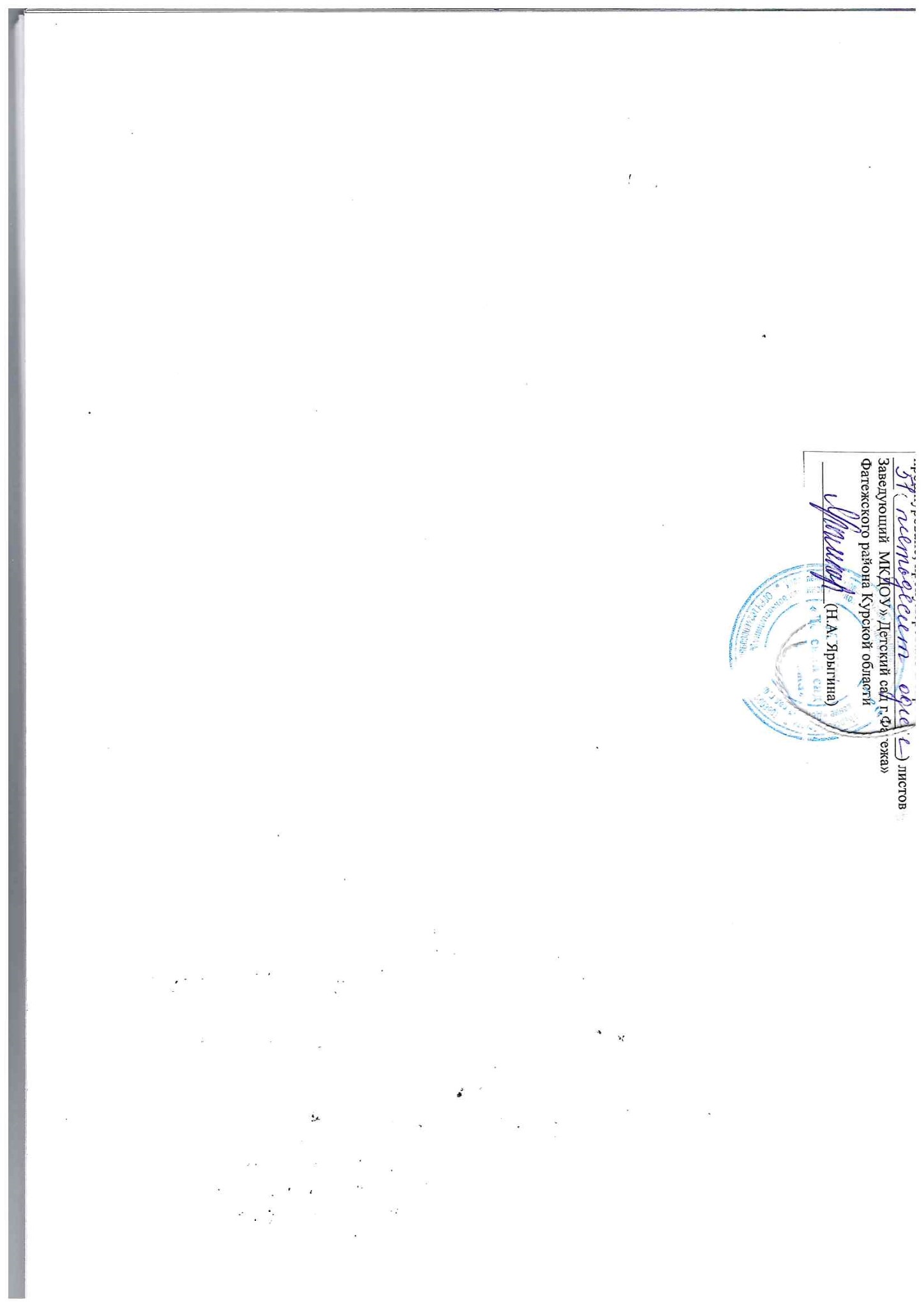 I. Целевой раздел3-161.1.Пояснительная записка 31.2.Цели и задачи  образовательной области «Художественно-эстетическое развитие», раздел «Музыка»3-61.3.Принципы и подходы к формированию программы61.4.Значимые для разработки и реализации Программы характеристики, в том числе психолого-педагогическая характеристика детей 7-131.5.Целевые ориентиры  дошкольного образования13-141.6.Планируемые результаты по разделу «Музыка»15-16II. Содержательный раздел16-492.1.Содержание  образовательной  деятельности по образовательной области «Художественно-эстетическое развитие», раздел «Музыка»16-172.2.Описание вариативных форм, способов, методов и средств реализации программы; планирование музыкальных занятий17-462.3.Взаимодействие с участниками образовательного процесса – педагогами и родителями46-482.4.Краеведческий  компонент программы48-49III. Организационный раздел49-513.1.Психолого-педагогические условия, обеспечивающие музыкальное развитие ребенка 49-503.2.Программно-методическое   обеспечение программы.503.3.Материально-техническое обеспечение  программы50-51Образовательная область«Социально-коммуникативное развитие»Формирование представлений о музыкальной культуре, музыкальном искусстве; развитие навыков игровой деятельности; формирование гендерной, семейной, гражданской принадлежности, патриотических чувств, чувства принадлежности к мировому сообществу. Формирование основ безопасности собственной жизнедеятельности в различных видах музыкальной деятельности.Образовательная область«Познавательное развитие»Расширение музыкального кругозора детей. Сенсорное развитие. Формирование целостной картины мира средствами музыкального искусства.Образовательная область«Речевое развитие»Развитие устной речи в ходе высказывания детьми своих музыкальных впечатлений. Практическое овладение детьми нормами речи, обогащение словарного запаса.Образовательная область«Художественно-эстетическое развитие»Развитие детского творчества, приобщение к различным видам искусства, использование художественных произведений для обогащения содержания музыкальных примеров, закрепление результатов восприятия музыки. Формирование интереса к эстетической стороне окружающей действительностиОбразовательная область«Физическое развитие»Развитие физических качеств в ходе музыкально-ритмической деятельности, использование музыкальных произведений в качестве музыкального сопровождения различных видов детской деятельности и двигательной активности. Сохранение и укрепление физического и психического здоровья детей, формирование представлений о здоровом образе жизниВосприятие музыкиВосприятие музыкиПениеПениеМузыка и движенияМузыка и движенияЭлементарное музицированиеЭлементарное музицированиеФормы организации музыкальной деятельностиФормы организации музыкальной деятельностиЗадачиЗадачиЗадачиЗадачиЗадачиЗадачиЗадачиЗадачиЗадачиЗадачиВоспитывать у детей эмоциональную отзывчивость  на музыку разного характера.Привлекать внимание детей к содержанию произведения.Различать высокие и низкие звуки.Воспитывать у детей эмоциональную отзывчивость  на музыку разного характера.Привлекать внимание детей к содержанию произведения.Различать высокие и низкие звуки.Учить детей подпевать повторяющиеся интонации, звукоподражания, повторяющиеся слоги.Учить детей подстраиваться к пению взрослых и звучанию инструмента.Учить детей подпевать повторяющиеся интонации, звукоподражания, повторяющиеся слоги.Учить детей подстраиваться к пению взрослых и звучанию инструмента.Учить детей двигаться в соответствии со спокойным и подвижным характером музыки. Осваивать ритм шага и бега.Учить выполнять танцевальные движения: притопывать попеременно ногами и одной ногой, пружинить ногами, выполнять движения с предметами (флажками).В плясках повторять знакомые движения по показу педагога.Учить передавать различные игровые действия.Учить детей двигаться в соответствии со спокойным и подвижным характером музыки. Осваивать ритм шага и бега.Учить выполнять танцевальные движения: притопывать попеременно ногами и одной ногой, пружинить ногами, выполнять движения с предметами (флажками).В плясках повторять знакомые движения по показу педагога.Учить передавать различные игровые действия.Знакомить детей со звучанием колокольчика, погремушки, дудочки и барабана. Учить слушать и различать их звучание.Знакомить детей со звучанием колокольчика, погремушки, дудочки и барабана. Учить слушать и различать их звучание.Развлечение«Игра с матрёшками»(октябрь)Развлечение «Кто в домике живёт?» (ноябрь)Развлечение«Игра с матрёшками»(октябрь)Развлечение «Кто в домике живёт?» (ноябрь)ТемыРепертуарРепертуарРепертуарРепертуарРепертуарРепертуарРепертуарРепертуарРепертуарРепертуарСентябрь1-2 неделиКукла Таня3-4 неделиНаши любимые игрушкиОктябрь1-2 неделяПтица и птенчики3-4 неделяПоём и пляшемНоябрь1-2 неделиТихо-громко3-4 неделиМузыкальные инструменты«Танечка, баю-бай», муз. В. Агафонникова;«Ах вы, сени», р.н.м.;«Ладушки-ладошки», муз. М. Иорданского;«Вот какие мы большие», муз. Е. Тиличеевой;«Тихо-громко», муз. Е. Тиличеевой;«Птичка-мама и птенчики», муз. Е. Тиличеевой;«Кукла шагает и бегает», муз. Е. Тиличеевой.«Танечка, баю-бай», муз. В. Агафонникова;«Ах вы, сени», р.н.м.;«Ладушки-ладошки», муз. М. Иорданского;«Вот какие мы большие», муз. Е. Тиличеевой;«Тихо-громко», муз. Е. Тиличеевой;«Птичка-мама и птенчики», муз. Е. Тиличеевой;«Кукла шагает и бегает», муз. Е. Тиличеевой.«Да-да-да», муз. Е. Тиличеевой;«Кошка», муз. Ан. Александрова;«Ладушки-ладошки», муз. М. Иорданского;«Праздник», муз. Т. Ломовой.«Да-да-да», муз. Е. Тиличеевой;«Кошка», муз. Ан. Александрова;«Ладушки-ладошки», муз. М. Иорданского;«Праздник», муз. Т. Ломовой.«Ходим-бегаем», муз. Е. Тиличеевой;«Гопачок», у.н.м.;Свободная пляска (по показу воспитателя);«Маленькая полечка», муз. Е. Тиличеевой;«Марш», муз. Е. Тиличеевой;«Прятки», р.н.м., обр. Р. Рустамова;«Флажки», л.н.м.«Ходим-бегаем», муз. Е. Тиличеевой;«Гопачок», у.н.м.;Свободная пляска (по показу воспитателя);«Маленькая полечка», муз. Е. Тиличеевой;«Марш», муз. Е. Тиличеевой;«Прятки», р.н.м., обр. Р. Рустамова;«Флажки», л.н.м.«Погремушки», р.н.м.;«Колокольчик»; «Праздник», муз. Т. Ломовой;«На чём играю?», муз. Т. Ломовой.«Погремушки», р.н.м.;«Колокольчик»; «Праздник», муз. Т. Ломовой;«На чём играю?», муз. Т. Ломовой.Восприятие музыкиВосприятие музыкиПениеПениеМузыка и движенияМузыка и движенияЭлементарное музицированиеЭлементарное музицированиеФормы организации музыкальной деятельностиФормы организации музыкальной деятельностиЗадачиЗадачиЗадачиЗадачиЗадачиЗадачиЗадачиЗадачиЗадачиЗадачиВоспитывать интерес к слушанию небольших песен, музыкальных пьес.Понимать, о ком (о чём) поётся в песне.Продолжать учить различать звуки по высоте.Воспитывать интерес к слушанию небольших песен, музыкальных пьес.Понимать, о ком (о чём) поётся в песне.Продолжать учить различать звуки по высоте.Развивать умение подпевать повторяющиеся в песне музыкальные фразы (совместно с воспитателем)Развивать умение подпевать повторяющиеся в песне музыкальные фразы (совместно с воспитателем)Учить детей двигаться в соответствии с ярко выраженным характером музыки (ходьба, бег), завершать движение с окончанием музыки.Учить детей танцевальным движениям: хлопать в ладоши, притопывать одной ногой, поворачивать кисти рук, делать полуприседание).Учить детей ходить по кругу, держась за руки.Развивать умение передавать по показу воспитателя игровые действия  («зайчики прыгают», «паровоз едет»).Выполнять движения по тексту песни.Учить детей двигаться в соответствии с ярко выраженным характером музыки (ходьба, бег), завершать движение с окончанием музыки.Учить детей танцевальным движениям: хлопать в ладоши, притопывать одной ногой, поворачивать кисти рук, делать полуприседание).Учить детей ходить по кругу, держась за руки.Развивать умение передавать по показу воспитателя игровые действия  («зайчики прыгают», «паровоз едет»).Выполнять движения по тексту песни.Учить детей ритмично постукивать по бубну, согласовывать движения с музыкой.Учить детей ритмично постукивать по бубну, согласовывать движения с музыкой.Новогодний утренник(декабрь)Развлечение«Проводим ёлочку в лес»(январь)Досуг «Ярмарка игрушек»(февраль)Новогодний утренник(декабрь)Развлечение«Проводим ёлочку в лес»(январь)Досуг «Ярмарка игрушек»(февраль)ТемыРепертуарРепертуарРепертуарРепертуарРепертуарРепертуарРепертуарРепертуарРепертуарРепертуарДекабрь1-2 неделиВ гостях у лесных зверят3-4 неделиЁлка в гостях у ребятЯнварьНам веселоФевраль1-2 неделиМашенька-Маша3-4 неделиВот как мы умеем«Лошадка», муз. М. Раухвергера;«Хлопни в ладоши», муз. Ю. Слонова;«Машина», муз. В. Волкова;«Птички», муз. Т. Ломовой.«Лошадка», муз. М. Раухвергера;«Хлопни в ладоши», муз. Ю. Слонова;«Машина», муз. В. Волкова;«Птички», муз. Т. Ломовой.«Птичка», муз. Т. Попатенко;«Ёлка», муз. Т. Попатенко;«Машенька-Маша», муз. Е. Тиличеевой;«Спи, мой мишка», муз. Е. Тиличеевой.«Птичка», муз. Т. Попатенко;«Ёлка», муз. Т. Попатенко;«Машенька-Маша», муз. Е. Тиличеевой;«Спи, мой мишка», муз. Е. Тиличеевой.«Мы идём», муз. Р. Рустамова;«Устали наши ножки», муз. Т. Ломовой;«Паровоз», муз. А. Филиппенко;«Зайчики и лисичка», муз. Г. Финаровского;«Фонарики», муз. Р. Рустамова;«Догони нас, мишка», муз. Е. Тиличеевой;«Маленький хоровод», муз. М. Раухвергера;«Погремушки», муз. М. Раухвергера;«Разбудим Таню», муз. Е. Тиличеевой.«Мы идём», муз. Р. Рустамова;«Устали наши ножки», муз. Т. Ломовой;«Паровоз», муз. А. Филиппенко;«Зайчики и лисичка», муз. Г. Финаровского;«Фонарики», муз. Р. Рустамова;«Догони нас, мишка», муз. Е. Тиличеевой;«Маленький хоровод», муз. М. Раухвергера;«Погремушки», муз. М. Раухвергера;«Разбудим Таню», муз. Е. Тиличеевой.«Бубен», муз. Г. Фрида.«Бубен», муз. Г. Фрида.Восприятие музыкиВосприятие музыкиПениеПениеМузыка и движениеМузыка и движениеЭлементарное музицированиеЭлементарное музицированиеФормы организации музыкальной деятельностиФормы организации музыкальной деятельностиЗадачиЗадачиЗадачиЗадачиЗадачиЗадачиЗадачиЗадачиЗадачиЗадачиУчить воспринимать инструментальные пьесы изобразительного характера, понимать их содержание, знать, о чём рассказывает музыка.Слушать песни разного характера, понимать, о чём в них поётся, сопровождать слушание образными  движениями по показу взрослого.Узнавать знакомые песни и пьесы.Учить воспринимать инструментальные пьесы изобразительного характера, понимать их содержание, знать, о чём рассказывает музыка.Слушать песни разного характера, понимать, о чём в них поётся, сопровождать слушание образными  движениями по показу взрослого.Узнавать знакомые песни и пьесы.Учить детей петь, подстраиваясь к голосу взрослого и звучанию инструмента.Узнавать знакомые песни.Активно подпевать их, подстраиваясь к голосу взрослого.Учить детей петь, подстраиваясь к голосу взрослого и звучанию инструмента.Узнавать знакомые песни.Активно подпевать их, подстраиваясь к голосу взрослого.Учить детей ходить и подпрыгивать, точно меняя движения на вторую часть музыки.Передавать общий характер бега, чувствовать окончание музыкального произведения.Учить детей выполнять круговые движения руками с ленточками.Продолжать учить детей различать и передавать в движении изменение двух контрастных частей пьесы.Продолжать учить детей передавать игровые действия.Усваивать последовательность танцевальных движений в плясках.Учить детей ходить и подпрыгивать, точно меняя движения на вторую часть музыки.Передавать общий характер бега, чувствовать окончание музыкального произведения.Учить детей выполнять круговые движения руками с ленточками.Продолжать учить детей различать и передавать в движении изменение двух контрастных частей пьесы.Продолжать учить детей передавать игровые действия.Усваивать последовательность танцевальных движений в плясках.Продолжать учить детей различать тембр музыкальных инструментов, ритмично играть на них.Продолжать учить детей различать тембр музыкальных инструментов, ритмично играть на них.Праздник мам (март)Досуг «В гостях у бабушки» (апрель)Досуг «Кто разбудит солнышко?»(май)Праздник мам (март)Досуг «В гостях у бабушки» (апрель)Досуг «Кто разбудит солнышко?»(май)ТемыРепертуарРепертуарРепертуарРепертуарРепертуарРепертуарРепертуарРепертуарРепертуарРепертуарМарт1-2 неделиМы - музыканты3-4 неделяГуляем и пляшемАпрель1-2 неделиВесна пришла3-4 неделиВ весеннем лесуМай1-2 неделиВот какие мы большие3-4 неделиНаши знакомые«Самолёт», муз. Е. Тиличеевой;«Самолёт летит», муз. Е. Тиличеевой;«Умывальная», муз. Ан. Александрова;«Солнышко», муз. Т. Попатенко;«Дождик», р.н.п., обр. Г. Лобачёва;«Медведь», «Кукушка», «Зайка», муз. Е. Тиличеевой;«Зарядка», муз. Е. Тиличеевой.«Самолёт», муз. Е. Тиличеевой;«Самолёт летит», муз. Е. Тиличеевой;«Умывальная», муз. Ан. Александрова;«Солнышко», муз. Т. Попатенко;«Дождик», р.н.п., обр. Г. Лобачёва;«Медведь», «Кукушка», «Зайка», муз. Е. Тиличеевой;«Зарядка», муз. Е. Тиличеевой.«Вот какие мы большие», муз. Е. Тиличеевой;«Собачка», муз. М. Раухвергера;«Зайка», р.н.п.;Повторение знакомых песен.«Вот какие мы большие», муз. Е. Тиличеевой;«Собачка», муз. М. Раухвергера;«Зайка», р.н.п.;Повторение знакомых песен.«Вот как мы умеем», муз. Е. Тиличеевой;«Ноги и ножки», муз. В. Агафонникова;«Упражнение с ленточками», муз. В. Моцарта;«Стукалка», у.н.м.;«Певучая пляска», р.н.м.;«Гуляем и пляшем», муз. М. Раухвергера;«Приседай», муз. А. Роомере;«Шарики», муз. И. Кишко;«Берёзка», муз. Р. Рустамова;«Кошка и котята», муз. В. Витлина;«Воротики», р.н.м.;«Догони зайчика», муз. Е. Тиличеевой.«Вот как мы умеем», муз. Е. Тиличеевой;«Ноги и ножки», муз. В. Агафонникова;«Упражнение с ленточками», муз. В. Моцарта;«Стукалка», у.н.м.;«Певучая пляска», р.н.м.;«Гуляем и пляшем», муз. М. Раухвергера;«Приседай», муз. А. Роомере;«Шарики», муз. И. Кишко;«Берёзка», муз. Р. Рустамова;«Кошка и котята», муз. В. Витлина;«Воротики», р.н.м.;«Догони зайчика», муз. Е. Тиличеевой.«На чём играю?», муз. Е. Тиличеевой«На чём играю?», муз. Е. ТиличеевойВосприятие музыкиВосприятие музыкиВосприятие музыкиПениеПениеПениеМузыка и движениеМузыка и движениеЭлементарное музицированиеЭлементарное музицированиеЭлементарное музицированиеДетское музыкальное творчествоДетское музыкальное творчествоДетское музыкальное творчествоДетское музыкальное творчествоДетское музыкальное творчествоФормы организации музыкальной деятельностиВосприятие музыкиВосприятие музыкиВосприятие музыкиПениеПениеПениеМузыка и движениеМузыка и движениеЭлементарное музицированиеЭлементарное музицированиеЭлементарное музицированиеПесенноеПесенноеМузыкально-игровоеМузыкально-игровоеМузыкально-игровоеФормы организации музыкальной деятельностиЗадачиЗадачиЗадачиЗадачиЗадачиЗадачиЗадачиЗадачиЗадачиЗадачиЗадачиЗадачиЗадачиЗадачиЗадачиЗадачиЗадачиВызывать у детей желание слушать музыку. Вырабатывать устойчивое слуховое внимание. Формировать эмоциональную отзывчивость на музыку спокойного, ласкового характера – колыбельную и музыку весёлого подвижного характера – плясовую. Учить слушать и понимать музыку изобразительного характера.Вызывать у детей желание слушать музыку. Вырабатывать устойчивое слуховое внимание. Формировать эмоциональную отзывчивость на музыку спокойного, ласкового характера – колыбельную и музыку весёлого подвижного характера – плясовую. Учить слушать и понимать музыку изобразительного характера.Вызывать у детей желание слушать музыку. Вырабатывать устойчивое слуховое внимание. Формировать эмоциональную отзывчивость на музыку спокойного, ласкового характера – колыбельную и музыку весёлого подвижного характера – плясовую. Учить слушать и понимать музыку изобразительного характера.Вызывать у детей желание слушать музыку. Вырабатывать устойчивое слуховое внимание. Формировать эмоциональную отзывчивость на музыку спокойного, ласкового характера – колыбельную и музыку весёлого подвижного характера – плясовую. Учить слушать и понимать музыку изобразительного характера.Воспитывать эмо-циональную отзыв-чивость на песню (слова и музыку), выраба-тывать устойчивое слу-ховое внимание. Учить протягивать ударные слоги в словах, добиваться ровного звучания голоса. Учить петь, не опережая друг друга. Учить точно интонировать не-сложные мелодии, подстраиваясь  к интонации взрослых.Воспитывать эмо-циональную отзыв-чивость на песню (слова и музыку), выраба-тывать устойчивое слу-ховое внимание. Учить протягивать ударные слоги в словах, добиваться ровного звучания голоса. Учить петь, не опережая друг друга. Учить точно интонировать не-сложные мелодии, подстраиваясь  к интонации взрослых.Вызывать желание слушать музыку, выполнять простейшие движения. Побуждать выполнять плясовые движения под музыку весёлого характера. Развивать музыкально-ритмические навыки, ритмично ходить под музыку и бегать, реагировать на начало и конец музыки. Упражнять в навыке спо-койной ходьбы врассыпную под музыку спокойного ха-рактера. В игровой форме учить осваивать топающий шаг. Учить простейшим танцевальным движениям. Вызывать желание слушать музыку, выполнять простейшие движения. Побуждать выполнять плясовые движения под музыку весёлого характера. Развивать музыкально-ритмические навыки, ритмично ходить под музыку и бегать, реагировать на начало и конец музыки. Упражнять в навыке спо-койной ходьбы врассыпную под музыку спокойного ха-рактера. В игровой форме учить осваивать топающий шаг. Учить простейшим танцевальным движениям. Вызывать желание слушать музыку, выполнять простейшие движения. Побуждать выполнять плясовые движения под музыку весёлого характера. Развивать музыкально-ритмические навыки, ритмично ходить под музыку и бегать, реагировать на начало и конец музыки. Упражнять в навыке спо-койной ходьбы врассыпную под музыку спокойного ха-рактера. В игровой форме учить осваивать топающий шаг. Учить простейшим танцевальным движениям. Знакомить детей с музыкальными инструментами: погремушка, бубен, колокольчик, металлофон.Учить различать инструменты по тембровому звучанию.Знакомить детей с музыкальными инструментами: погремушка, бубен, колокольчик, металлофон.Учить различать инструменты по тембровому звучанию.Побуждать детей произвольно находить интонации, построенные на нескольких звуках.Побуждать детей произвольно находить интонации, построенные на нескольких звуках.Способствовать развитию эмоци-онально-образ-ного исполнения музыкально-игровых образов.Способствовать развитию эмоци-онально-образ-ного исполнения музыкально-игровых образов.Способствовать развитию эмоци-онально-образ-ного исполнения музыкально-игровых образов.Развлече-ние «Петрушка в гостях у малышей»(сентябрь)Праздник Осени (октябрь)ТемыРепертуарРепертуарРепертуарРепертуарРепертуарРепертуарРепертуарРепертуарРепертуарРепертуарРепертуарРепертуарРепертуарРепертуарРепертуарСентябрь1-2 недели«В гостях укуклы Ма-ши»3-4 недели«На бабуш-киномдво-ре»Октябрь«Осень, вгости про-сим!»Ноябрь«Природа вмузыке»«Полянка», р. н. м.;«Осенняя песен-ка», муз. А. Алек-сандрова;«Дождик»,  муз.Н. Любарского;«Колыбельная»,муз. А. Гречани-нова;«Зайку бросилахозяйка», муз. В.Семёнова;«Как у наших уворот», р. н. м.;«Баю-баю», сл. М.Чарной.«Полянка», р. н. м.;«Осенняя песен-ка», муз. А. Алек-сандрова;«Дождик»,  муз.Н. Любарского;«Колыбельная»,муз. А. Гречани-нова;«Зайку бросилахозяйка», муз. В.Семёнова;«Как у наших уворот», р. н. м.;«Баю-баю», сл. М.Чарной.«Полянка», р. н. м.;«Осенняя песен-ка», муз. А. Алек-сандрова;«Дождик»,  муз.Н. Любарского;«Колыбельная»,муз. А. Гречани-нова;«Зайку бросилахозяйка», муз. В.Семёнова;«Как у наших уворот», р. н. м.;«Баю-баю», сл. М.Чарной.«Ладушки», р.н. м.;«Петушок», р. н.м;«Дождик», р. н.п.;«Машина», муз. Т. Попатенко, сл. Н. Найдёновой;«Жучка», муз Н.Кукловской, сл. Е.Федорченко;«В огороде заинька», муз. В. Карасёвой, сл. Н. Френкель.«Ладушки», р.н. м.;«Петушок», р. н.м;«Дождик», р. н.п.;«Машина», муз. Т. Попатенко, сл. Н. Найдёновой;«Жучка», муз Н.Кукловской, сл. Е.Федорченко;«В огороде заинька», муз. В. Карасёвой, сл. Н. Френкель.«Марш», муз. Е.Тиличеевой;«Кто хочет побегать?», л. н. м.;«Мы идём» Р. Руста-мова;«Погуляем», муз.Т. Ломовой;«Машина», муз.Т. Попатенко;«Гулять-отдыхать», муз. М.Красева; «Прятки», р. н. м;«Пальчики-ручки», р. н. м.; «Игра с погремушками», р. н. муз. «Танец осенних листоч-ков», муз.А. Филиппенко;Игра «Солнышкои дождик», муз.М. Раухвергера;«Сапожки», р. н.м.; «Мишка при-шёл в гости», муз.М. Раухвергера.«Марш», муз. Е.Тиличеевой;«Кто хочет побегать?», л. н. м.;«Мы идём» Р. Руста-мова;«Погуляем», муз.Т. Ломовой;«Машина», муз.Т. Попатенко;«Гулять-отдыхать», муз. М.Красева; «Прятки», р. н. м;«Пальчики-ручки», р. н. м.; «Игра с погремушками», р. н. муз. «Танец осенних листоч-ков», муз.А. Филиппенко;Игра «Солнышкои дождик», муз.М. Раухвергера;«Сапожки», р. н.м.; «Мишка при-шёл в гости», муз.М. Раухвергера.«Марш», муз. Е.Тиличеевой;«Кто хочет побегать?», л. н. м.;«Мы идём» Р. Руста-мова;«Погуляем», муз.Т. Ломовой;«Машина», муз.Т. Попатенко;«Гулять-отдыхать», муз. М.Красева; «Прятки», р. н. м;«Пальчики-ручки», р. н. м.; «Игра с погремушками», р. н. муз. «Танец осенних листоч-ков», муз.А. Филиппенко;Игра «Солнышкои дождик», муз.М. Раухвергера;«Сапожки», р. н.м.; «Мишка при-шёл в гости», муз.М. Раухвергера.«Угадай,на чём играю»;«Большой ималенький дож-дик»;«Тихие и громкиезвоночки», муз.М. Рустамова;«Угадай,на чём играю»;«Большой ималенький дож-дик»;«Тихие и громкиезвоночки», муз.М. Рустамова;«Как кошеч-ка проситмолочка?»«Как кошеч-ка проситмолочка?»Развлечение«Дружная семейка Петушка»(ноябрь)Развлечение«Дружная семейка Петушка»(ноябрь)Восприятие музыкиВосприятие музыкиПениеПениеПениеМузыка и движениеМузыка и движениеЭлементарное музицированиеЭлементарное музицированиеЭлементарное музицированиеДетское музыкальное творчествоДетское музыкальное творчествоДетское музыкальное творчествоДетское музыкальное творчествоДетское музыкальное творчествоДетское музыкальное творчествоФормы организации музыкальной деятельностиВосприятие музыкиВосприятие музыкиПениеПениеПениеМузыка и движениеМузыка и движениеЭлементарное музицированиеЭлементарное музицированиеЭлементарное музицированиеПесенноеПесенноеТанцевальноеМузыкально-игровоеМузыкально-игровоеМузыкально-игровоеФормы организации музыкальной деятельностиЗадачиЗадачиЗадачиЗадачиЗадачиЗадачиЗадачиЗадачиЗадачиЗадачиЗадачиЗадачиЗадачиЗадачиЗадачиЗадачиЗадачиЗакрепить представ-ление о том, что музы-ка передаёт разное на-строение (весёлое, грустное, игривое).Развивать представ-ление о том, что му-зыка может переда-вать образы живот-ных, их повадки.В игровой форме закреплять знания детей о характере музыки, её вырази-тельных средствах.Активизировать и развивать речь детей, образное мышление.Закрепить представ-ление о том, что музы-ка передаёт разное на-строение (весёлое, грустное, игривое).Развивать представ-ление о том, что му-зыка может переда-вать образы живот-ных, их повадки.В игровой форме закреплять знания детей о характере музыки, её вырази-тельных средствах.Активизировать и развивать речь детей, образное мышление.Закрепить представ-ление о том, что музы-ка передаёт разное на-строение (весёлое, грустное, игривое).Развивать представ-ление о том, что му-зыка может переда-вать образы живот-ных, их повадки.В игровой форме закреплять знания детей о характере музыки, её вырази-тельных средствах.Активизировать и развивать речь детей, образное мышление.Развивать эмоцио-нальность, актив-ность, желание петь выразительно, с на-строением.Узнавать знакомые песни.Петь дружно, под-страиваясь к голосу взрослого. Учить детей правильно интонировать мело-дию, петь естествен-ным голосом. Побу-ждать произвольно находить интонации, построенные на нескольких звуках.Развивать эмоцио-нальность, актив-ность, желание петь выразительно, с на-строением.Узнавать знакомые песни.Петь дружно, под-страиваясь к голосу взрослого. Учить детей правильно интонировать мело-дию, петь естествен-ным голосом. Побу-ждать произвольно находить интонации, построенные на нескольких звуках.Вызывать желание слушать музыку, выполнять про-стейшие движения. В игро-вой форме совершенство-вать навыки детей в движе-нии. Продолжать учить де-тей двигаться врассыпную, не наталкиваясь друг на друга, быстро строиться в круг; ходить в хороводе, сужать и расширять круг. Упражнять детей в полу-приседании. Учить ритмич-но притопывать одной но-гой, спину держать прямо. Приучать детей реагиро-вать на начало и окончание музыки. Вызывать желание слушать музыку, выполнять про-стейшие движения. В игро-вой форме совершенство-вать навыки детей в движе-нии. Продолжать учить де-тей двигаться врассыпную, не наталкиваясь друг на друга, быстро строиться в круг; ходить в хороводе, сужать и расширять круг. Упражнять детей в полу-приседании. Учить ритмич-но притопывать одной но-гой, спину держать прямо. Приучать детей реагиро-вать на начало и окончание музыки. Реагировать на изменение силы звучания музыки (громко-тихо), отражая это в игре на детских музыкальных инструментах (бубен, деревянные ложки).Учить ритмично играть на различных музыкальных инструментах, соблюдая динамические оттенки.Реагировать на изменение силы звучания музыки (громко-тихо), отражая это в игре на детских музыкальных инструментах (бубен, деревянные ложки).Учить ритмично играть на различных музыкальных инструментах, соблюдая динамические оттенки.Реагировать на изменение силы звучания музыки (громко-тихо), отражая это в игре на детских музыкальных инструментах (бубен, деревянные ложки).Учить ритмично играть на различных музыкальных инструментах, соблюдая динамические оттенки.Побуждать произволь-но находить интонации, построен-ные на нескольких звуках.Побуждать произволь-но находить интонации, построен-ные на нескольких звуках.Способствовать развитию эмоционально-образного исполнения музыкально-игровых образов.Способствовать развитию эмоционально-образного исполнения музыкально-игровых образов.Новогодний утренник.(декабрь)Развлече-ние «Проща-ние с ёлочкой»(январь)ТемыРепертуарРепертуарРепертуарРепертуарРепертуарРепертуарРепертуарРепертуарРепертуарРепертуарРепертуарРепертуарРепертуарРепертуарРепертуарРепертуарДекабрь1-2 недели«Встречаемзиму»3-4 недели«Здравствуй,Новый год!»Январь«Весело-грустно»Февраль1-2 недели«Мишкапришёл вгости»3-4 недели«Мама –солнышкомоё!»«Кукла», муз. М. Старокадомского, сл. О. Высотской;«Мишка», муз. М. Раухвергера;«Лиса», муз. Е. Тиличеевой;«Весело-грустно», муз. Л. Бетховена;«Будем кувыркаться», муз. И. Саца.«Кукла», муз. М. Старокадомского, сл. О. Высотской;«Мишка», муз. М. Раухвергера;«Лиса», муз. Е. Тиличеевой;«Весело-грустно», муз. Л. Бетховена;«Будем кувыркаться», муз. И. Саца.«Кукла», муз. М. Старокадомского, сл. О. Высотской;«Мишка», муз. М. Раухвергера;«Лиса», муз. Е. Тиличеевой;«Весело-грустно», муз. Л. Бетховена;«Будем кувыркаться», муз. И. Саца.«Ёлка», муз. Т. Попатенко,«К деткам ёлочка пришла», муз. А. Филиппенко, сл. Я. Чарноцкой;«Ёлочка», муз. Ю. Комалькова, сл. М. Александровской;«Дуда», муз. Ан. Александрова, сл. народные;«Пирожки», муз. А. Филиппенко, сл. Н. Кукловской;«Маму поздравляют малыши», муз. Т. Попатенко, сл. Л. Мироновой;«Бабушка моя», муз.и сл. Е. Гомоновой.«Ёлка», муз. Т. Попатенко,«К деткам ёлочка пришла», муз. А. Филиппенко, сл. Я. Чарноцкой;«Ёлочка», муз. Ю. Комалькова, сл. М. Александровской;«Дуда», муз. Ан. Александрова, сл. народные;«Пирожки», муз. А. Филиппенко, сл. Н. Кукловской;«Маму поздравляют малыши», муз. Т. Попатенко, сл. Л. Мироновой;«Бабушка моя», муз.и сл. Е. Гомоновой.«Марш», муз. Е. Парлова;«Стукалка», у.н.м.;«Пружинка», р.н.м.;«Притопы», р.н.м.;«Танец зайцев», муз. Е. Тиличеевой;«Танец снежинок», муз. П. И. Чайков-ского; Музыкаль-ная игра «Мишка пришёл в гости», муз. М. Раухвер-гера; «Прогулка с куклами», муз. Т. Ломовой;«Ловишки», муз. И. Гайдна;«Весёлый танец», муз. Т. Шутенко;Хороводы: «К деткам ёлочка пришла», муз. А. Филиппенко, «Ёлочка», муз. Ю. Комалькова.«Марш», муз. Е. Парлова;«Стукалка», у.н.м.;«Пружинка», р.н.м.;«Притопы», р.н.м.;«Танец зайцев», муз. Е. Тиличеевой;«Танец снежинок», муз. П. И. Чайков-ского; Музыкаль-ная игра «Мишка пришёл в гости», муз. М. Раухвер-гера; «Прогулка с куклами», муз. Т. Ломовой;«Ловишки», муз. И. Гайдна;«Весёлый танец», муз. Т. Шутенко;Хороводы: «К деткам ёлочка пришла», муз. А. Филиппенко, «Ёлочка», муз. Ю. Комалькова.«Стукалка»,у.н.м.;Музыкаль-но-дидак-тическаяигра«Угадай,на чём играю»Песенка дляёлочки.Песенка дляёлочки.Досуг «В гостях у Снегурочки»(февраль)Восприятие музыкиВосприятие музыкиПениеПениеМузыка и движениеМузыка и движениеЭлементарное музицированиеЭлементарное музицированиеЭлементарное музицированиеДетское музыкальное творчествоДетское музыкальное творчествоДетское музыкальное творчествоДетское музыкальное творчествоДетское музыкальное творчествоДетское музыкальное творчествоФормы организации музыкальной деятельностиВосприятие музыкиВосприятие музыкиПениеПениеМузыка и движениеМузыка и движениеЭлементарное музицированиеЭлементарное музицированиеЭлементарное музицированиеПесенноеПесенноеТанцевальноеТанцевальноеМузыкально-игровоеМузыкально-игровоеФормы организации музыкальной деятельностиЗадачиЗадачиЗадачиЗадачиЗадачиЗадачиЗадачиЗадачиЗадачиЗадачиЗадачиЗадачиЗадачиЗадачиЗадачиЗадачиСлушать песню весёло-го, задорного характе-ра, понимать её содер-жание. Слушать инст-рументальные пьесы изобразительного ха-рактера, понимать, о чём рассказывает му-зыка, доброжелательно относиться к образам, переданным в пьесах. Слушать и узнавать знакомые пьесы, чувст-вовать контрастные изменения динамики. Развивать эмоциональ-ную отзывчивость детей на музыку Слушать песню весёло-го, задорного характе-ра, понимать её содер-жание. Слушать инст-рументальные пьесы изобразительного ха-рактера, понимать, о чём рассказывает му-зыка, доброжелательно относиться к образам, переданным в пьесах. Слушать и узнавать знакомые пьесы, чувст-вовать контрастные изменения динамики. Развивать эмоциональ-ную отзывчивость детей на музыку Продолжать учить детей петь с музыкальным сопровождением бодро, весело, напевно, протяжно, ласково, без напряжения.Продолжать учить петь в одном темпе, не отставая и не опережая друг друга, внятно произносить слова.Продолжать учить детей петь с музыкальным сопровождением бодро, весело, напевно, протяжно, ласково, без напряжения.Продолжать учить петь в одном темпе, не отставая и не опережая друг друга, внятно произносить слова.Учить детей выполнять дви-жения соответственно двух-частной форме музыки и силе звучания (громко, тихо).Продолжать учить выпол-нять образные движения («кошечка крадётся», «идёт медведь», «скачет зайчик»).Учить выполнять танцеваль-ные движения: кружиться в парах, притопывать одной ногой и попеременно ногами, пружинить ногами, выпол-нять движения с предметами (султанчики, куклы).Учить реагировать на начало звучания музыки и её окончание.Учить детей выполнять дви-жения соответственно двух-частной форме музыки и силе звучания (громко, тихо).Продолжать учить выпол-нять образные движения («кошечка крадётся», «идёт медведь», «скачет зайчик»).Учить выполнять танцеваль-ные движения: кружиться в парах, притопывать одной ногой и попеременно ногами, пружинить ногами, выпол-нять движения с предметами (султанчики, куклы).Учить реагировать на начало звучания музыки и её окончание.Учить детей выполнять дви-жения соответственно двух-частной форме музыки и силе звучания (громко, тихо).Продолжать учить выпол-нять образные движения («кошечка крадётся», «идёт медведь», «скачет зайчик»).Учить выполнять танцеваль-ные движения: кружиться в парах, притопывать одной ногой и попеременно ногами, пружинить ногами, выпол-нять движения с предметами (султанчики, куклы).Учить реагировать на начало звучания музыки и её окончание.Различать звуки разной высоты и воспроизводить их.Развивать чувство ритма, умение передавать детьми несложный ритмический рисунок.Различать звуки разной высоты и воспроизводить их.Развивать чувство ритма, умение передавать детьми несложный ритмический рисунок.Продолжать развивать у детей способность находить самостоятельно ласковые интонации.Продолжать развивать у детей способность находить самостоятельно ласковые интонации.Подводить детей к умению инсценировать песни.Подводить детей к умению инсценировать песни.Праздник мам (март)Развлече-ние «Дорога к теремку»(апрель)ТемыРепертуарРепертуарРепертуарРепертуарРепертуарРепертуарРепертуарРепертуарРепертуарРепертуарРепертуарРепертуарРепертуарРепертуарРепертуарМарт1-2 недели«Мама –солнышкомоё!»3-4 недели«Настрое-ние и чувст-ва в музыке»Апрель«Моиигрушки»Май«Эти забав-ные живот-ные»«Песенка Петрушки», муз. Г. Фрида;«Воробей», муз. А. Руббаха;«Палочка-выручалочка», муз. Т. Салюстринской;«Лягушки», муз. Ю. Слонова;«Моя лошадка», муз. А. Гречанинова.«Песенка Петрушки», муз. Г. Фрида;«Воробей», муз. А. Руббаха;«Палочка-выручалочка», муз. Т. Салюстринской;«Лягушки», муз. Ю. Слонова;«Моя лошадка», муз. А. Гречанинова.«Игра с лошадкой», муз. И. Кишко, сл. Н. Кукловской;«Самолёт», муз. Е. Тиличеевой, сл. Н. Найдёновой;«Цыплята», муз. А. Филиппенко, сл. Т. Волгиной;«Весёлая песенка», муз. Г. Левдокимо-ва, сл. И. Черниц-кой;повторение знако-мых песен.«Игра с лошадкой», муз. И. Кишко, сл. Н. Кукловской;«Самолёт», муз. Е. Тиличеевой, сл. Н. Найдёновой;«Цыплята», муз. А. Филиппенко, сл. Т. Волгиной;«Весёлая песенка», муз. Г. Левдокимо-ва, сл. И. Черниц-кой;повторение знако-мых песен.«Ножками затопали», муз. М. Раухвергера;«Мячики», муз. Т. Ломовой;«Цок, цок, лошадка» Е. Тиличеевой;«Кошечка», муз. Т. Ломовой;«Пройдём в ворота», муз. Э. Парлова, Т. Ломовой;«Подружились», муз. Т. Вилькорейской;«Танец с куклами», у.н.м.;«Пляска с султанчиками», у.н.м.;«Потанцуем парами», р.н.п.;«Найди игрушку», муз. Р. Рустамова;«Зайцы и медведь», муз. Т. Попатенко;«Игры с матрёшками», р.н.м.«Ножками затопали», муз. М. Раухвергера;«Мячики», муз. Т. Ломовой;«Цок, цок, лошадка» Е. Тиличеевой;«Кошечка», муз. Т. Ломовой;«Пройдём в ворота», муз. Э. Парлова, Т. Ломовой;«Подружились», муз. Т. Вилькорейской;«Танец с куклами», у.н.м.;«Пляска с султанчиками», у.н.м.;«Потанцуем парами», р.н.п.;«Найди игрушку», муз. Р. Рустамова;«Зайцы и медведь», муз. Т. Попатенко;«Игры с матрёшками», р.н.м.«Ножками затопали», муз. М. Раухвергера;«Мячики», муз. Т. Ломовой;«Цок, цок, лошадка» Е. Тиличеевой;«Кошечка», муз. Т. Ломовой;«Пройдём в ворота», муз. Э. Парлова, Т. Ломовой;«Подружились», муз. Т. Вилькорейской;«Танец с куклами», у.н.м.;«Пляска с султанчиками», у.н.м.;«Потанцуем парами», р.н.п.;«Найди игрушку», муз. Р. Рустамова;«Зайцы и медведь», муз. Т. Попатенко;«Игры с матрёшками», р.н.м.Попевка «Петушок», р.н.м.;музыкально-дидактическая игра «Два петушка»;музыкально-дидактическаяигра«Чей домик?»Попевка «Петушок», р.н.м.;музыкально-дидактическая игра «Два петушка»;музыкально-дидактическаяигра«Чей домик?»«Как тебязовут?»;«Спой имякуклы».«Как тебязовут?»;«Спой имякуклы».«Зайцы и медведь», муз. Т. Попатенко.Выпускной бал (участие в празднике)(май)Восприятие музыкиВосприятие музыкиПениеПениеПениеМузыка и движениеМузыка и движениеМузыка и движениеЭлементарное музицированиеЭлементарное музицированиеДетское музыкальное творчествоДетское музыкальное творчествоДетское музыкальное творчествоДетское музыкальное творчествоДетское музыкальное творчествоДетское музыкальное творчествоДетское музыкальное творчествоДетское музыкальное творчествоФормы организации музыкаль-ной деятельностиФормы организации музыкаль-ной деятельностиФормы организации музыкаль-ной деятельностиВосприятие музыкиВосприятие музыкиПениеПениеПениеМузыка и движениеМузыка и движениеМузыка и движениеЭлементарное музицированиеЭлементарное музицированиеПесенноеПесенноеПесенноеТанцевальноеТанцевальноеТанцевальноеМузыкально-игровоеМузыкально-игровоеФормы организации музыкаль-ной деятельностиФормы организации музыкаль-ной деятельностиФормы организации музыкаль-ной деятельностиЗадачиЗадачиЗадачиЗадачиЗадачиЗадачиЗадачиЗадачиЗадачиЗадачиЗадачиЗадачиЗадачиЗадачиЗадачиЗадачиЗадачиЗадачиЗадачиЗадачиЗадачиФормировать навыки культуры слушания музыки  (не отвлекаться и не отвлекать других, дослушивать произведение до конца). Учить чувствовать характер музыки, откликаться на него. Слушать песни, понимать их содержание.  Узнавать знакомые мелодии. Высказывать свои впечатления.Формировать навыки культуры слушания музыки  (не отвлекаться и не отвлекать других, дослушивать произведение до конца). Учить чувствовать характер музыки, откликаться на него. Слушать песни, понимать их содержание.  Узнавать знакомые мелодии. Высказывать свои впечатления.Учить детей петь спокойно, напевно или легко, подвижно, естественным голосом, передавая характер песни.Следить за чётким и ясным произношением слов. Учить начинать петь одновременно после музыкального вступленияУчить детей петь спокойно, напевно или легко, подвижно, естественным голосом, передавая характер песни.Следить за чётким и ясным произношением слов. Учить начинать петь одновременно после музыкального вступленияЗакреплять умение двигаться в соответствии с контрастным характером музыки, динамикой, регистром; начинать и заканчивать движения с началом и окончанием музыки. Учить ходить бодро, бегать легко, выполнять пружинку, выставление ноги на пятку.Закреплять умение двигаться в соответствии с контрастным характером музыки, динамикой, регистром; начинать и заканчивать движения с началом и окончанием музыки. Учить ходить бодро, бегать легко, выполнять пружинку, выставление ноги на пятку.Закреплять умение двигаться в соответствии с контрастным характером музыки, динамикой, регистром; начинать и заканчивать движения с началом и окончанием музыки. Учить ходить бодро, бегать легко, выполнять пружинку, выставление ноги на пятку.Осваивать навыки игры на металлофоне.Учить правильным приёмам звукоизвлечения.Точно передавать ритмический рисунок на ударных инструментах (барабан, ложки)Осваивать навыки игры на металлофоне.Учить правильным приёмам звукоизвлечения.Точно передавать ритмический рисунок на ударных инструментах (барабан, ложки)Осваивать навыки игры на металлофоне.Учить правильным приёмам звукоизвлечения.Точно передавать ритмический рисунок на ударных инструментах (барабан, ложки)Осваивать навыки игры на металлофоне.Учить правильным приёмам звукоизвлечения.Точно передавать ритмический рисунок на ударных инструментах (барабан, ложки)Развивать у детей инициативу, побуждая их к самостоятельному варьированию несложных мелодичных оборотов, построенных на нескольких звукахРазвивать у детей инициативу, побуждая их к самостоятельному варьированию несложных мелодичных оборотов, построенных на нескольких звукахРазвивать у детей инициативу, побуждая их к самостоятельному варьированию несложных мелодичных оборотов, построенных на нескольких звукахСпособствовать развитию эмоционально-образного исполнения музыкально-игровых образовСпособствовать развитию эмоционально-образного исполнения музыкально-игровых образовСпособствовать развитию эмоционально-образного исполнения музыкально-игровых образовПраздник «День Знаний в детском саду»(сентябрь)Праздник «День Знаний в детском саду»(сентябрь)ТемыРепертуарРепертуарРепертуарРепертуарРепертуарРепертуарРепертуарРепертуарРепертуарРепертуарРепертуарРепертуарРепертуарРепертуарРепертуарРепертуарРепертуарРепертуарРепертуарРепертуарСентябрь1-2 недели«Воспоми-нание о ле-те»3-4 недели«Настрое-ния и чувст-ва в музыке»Октябрь«Здравст-вуй, Осеньзолотая!»Ноябрь«Эти забав-ные живот-ные»«Ах ты, берёза»,р. н. м.;«Колыбельная»,муз. А. Гречанинова;«Урожайная»,муз. А. Филиппенко, сл. Т. Волгиной;«Обидели», муз.В. Агафонникова;«Кукольная поль-ка», муз. А. Живцова;«Полянка», р. н. м.«Песенка зайчи-ков», муз. М.Красе-ва, сл. Н. Френкель.«Ах ты, берёза»,р. н. м.;«Колыбельная»,муз. А. Гречанинова;«Урожайная»,муз. А. Филиппенко, сл. Т. Волгиной;«Обидели», муз.В. Агафонникова;«Кукольная поль-ка», муз. А. Живцова;«Полянка», р. н. м.«Песенка зайчи-ков», муз. М.Красе-ва, сл. Н. Френкель.«Две тетери», р. н. м.;«Осень», муз. И. Киш-ко, сл. Н. Плакиды;«Огородная-хороводная», муз.Б. Можжевелова, сл.А. Пассовой;«По грибы», муз. Г.Левдокимова, сл. И.Черницкой;«Дождик», муз.В. Костенко, сл.Т. Коломиец;«Петушок», муз.М. Матвеева, сл.народные;«Кукла», муз.М.Старокадом-ского, сл. О. Высотской.«Две тетери», р. н. м.;«Осень», муз. И. Киш-ко, сл. Н. Плакиды;«Огородная-хороводная», муз.Б. Можжевелова, сл.А. Пассовой;«По грибы», муз. Г.Левдокимова, сл. И.Черницкой;«Дождик», муз.В. Костенко, сл.Т. Коломиец;«Петушок», муз.М. Матвеева, сл.народные;«Кукла», муз.М.Старокадом-ского, сл. О. Высотской.«Две тетери», р. н. м.;«Осень», муз. И. Киш-ко, сл. Н. Плакиды;«Огородная-хороводная», муз.Б. Можжевелова, сл.А. Пассовой;«По грибы», муз. Г.Левдокимова, сл. И.Черницкой;«Дождик», муз.В. Костенко, сл.Т. Коломиец;«Петушок», муз.М. Матвеева, сл.народные;«Кукла», муз.М.Старокадом-ского, сл. О. Высотской.«Марш», муз. Т.Ломовой;«Бег», муз. Е. Ти-личеевой;«Барабанщики», муз. Д. Кабалевс-кого; «Пружинка», р.н.м.;Выставлениеноги вперёд напятку, р. н. м.;«Зайчики», муз.Т. Ломовой;«Пляска парами».л. н. м.;«Жмурки», муз. Ф. Флотова;«Танец с зонтика-ми», муз. В. Костен-ко;«Курочка и петушок», муз. Г. Фрида;«Танец с платоч-ками», р. н. м.;Хоровод«Огородная-хороводная», муз.Б. Можжевелова.«Марш», муз. Т.Ломовой;«Бег», муз. Е. Ти-личеевой;«Барабанщики», муз. Д. Кабалевс-кого; «Пружинка», р.н.м.;Выставлениеноги вперёд напятку, р. н. м.;«Зайчики», муз.Т. Ломовой;«Пляска парами».л. н. м.;«Жмурки», муз. Ф. Флотова;«Танец с зонтика-ми», муз. В. Костен-ко;«Курочка и петушок», муз. Г. Фрида;«Танец с платоч-ками», р. н. м.;Хоровод«Огородная-хороводная», муз.Б. Можжевелова.«Марш», муз. Т.Ломовой;«Бег», муз. Е. Ти-личеевой;«Барабанщики», муз. Д. Кабалевс-кого; «Пружинка», р.н.м.;Выставлениеноги вперёд напятку, р. н. м.;«Зайчики», муз.Т. Ломовой;«Пляска парами».л. н. м.;«Жмурки», муз. Ф. Флотова;«Танец с зонтика-ми», муз. В. Костен-ко;«Курочка и петушок», муз. Г. Фрида;«Танец с платоч-ками», р. н. м.;Хоровод«Огородная-хороводная», муз.Б. Можжевелова.«Птица иптенчи-ки»,муз. Е.Тиличее-вой;«Дождикслабыйи силь-ныйдождь»;«Мы идёмс флажками», муз. Е. Тили-чеевой.«Птица иптенчи-ки»,муз. Е.Тиличее-вой;«Дождикслабыйи силь-ныйдождь»;«Мы идёмс флажками», муз. Е. Тили-чеевой.«Птица иптенчи-ки»,муз. Е.Тиличее-вой;«Дождикслабыйи силь-ныйдождь»;«Мы идёмс флажками», муз. Е. Тили-чеевой.«Как тебязовут?»;«Спой своёимя»;«Спой имякуклы».«Как тебязовут?»;«Спой своёимя»;«Спой имякуклы».«Как тебязовут?»;«Спой своёимя»;«Спой имякуклы».«Гордыйпетушоки хлопот-ливая ку-рица»«Гордыйпетушоки хлопот-ливая ку-рица»«Гордыйпетушоки хлопот-ливая ку-рица»Праздник Осени(октябрь)Развле-чение«Погуля-ем-поиг-раем»(ноябрь)Восприятие музыкиВосприятие музыкиПениеПениеМузыка и движениеМузыка и движениеЭлементарное музицированиеЭлементарное музицированиеДетское музыкальное творчествоДетское музыкальное творчествоДетское музыкальное творчествоДетское музыкальное творчествоДетское музыкальное творчествоДетское музыкальное творчествоДетское музыкальное творчествоДетское музыкальное творчествоДетское музыкальное творчествоФормы организации музыкальной деятельностиФормы организации музыкальной деятельностиВосприятие музыкиВосприятие музыкиПениеПениеМузыка и движениеМузыка и движениеЭлементарное музицированиеЭлементарное музицированиеПесенноеПесенноеПесенноеТанцевальноеТанцевальноеТанцевальноеМузыкально-игровоеМузыкально-игровоеМузыкально-игровоеФормы организации музыкальной деятельностиФормы организации музыкальной деятельностиЗадачиЗадачиЗадачиЗадачиЗадачиЗадачиЗадачиЗадачиЗадачиЗадачиЗадачиЗадачиЗадачиЗадачиЗадачиЗадачиЗадачиЗадачиЗадачиПродолжать формировать навыки культуры слушания музыки  (не отвлекаться и не отвлекать других, дослушивать произведение до конца). Учить чувствовать характер музыки, откликаться на него. Слушать песни, понимать их содержание.  Узнавать знакомые мелодии. Высказывать свои впечатления.Продолжать формировать навыки культуры слушания музыки  (не отвлекаться и не отвлекать других, дослушивать произведение до конца). Учить чувствовать характер музыки, откликаться на него. Слушать песни, понимать их содержание.  Узнавать знакомые мелодии. Высказывать свои впечатления.Обучать детей выразительному пению, формировать умение петь протяжно, подвижно, согласованно.Следить за чётким и ясным произношением слов. Учить начинать петь одновременно после музыкального вступления.Обучать детей выразительному пению, формировать умение петь протяжно, подвижно, согласованно.Следить за чётким и ясным произношением слов. Учить начинать петь одновременно после музыкального вступления.Учить ритмично двигаться под музыку, развивать умение начинать движение после музыкального вступления. Различать двухчастную форму музыки и её динамические изменения, передавать это в движении. Бегать врассыпную, не наталкиваясь друг на друга. Двигаться прямым галопом.Учить ритмично двигаться под музыку, развивать умение начинать движение после музыкального вступления. Различать двухчастную форму музыки и её динамические изменения, передавать это в движении. Бегать врассыпную, не наталкиваясь друг на друга. Двигаться прямым галопом.Осваивать навыки игры на металлофоне. Продолжать учить правильным приёмам звукоизвлечения.Учить играть попевку на одном звуке. Подыгрывать простейшие мелодии на погремушках.Осваивать навыки игры на металлофоне. Продолжать учить правильным приёмам звукоизвлечения.Учить играть попевку на одном звуке. Подыгрывать простейшие мелодии на погремушках.Осваивать навыки игры на металлофоне. Продолжать учить правильным приёмам звукоизвлечения.Учить играть попевку на одном звуке. Подыгрывать простейшие мелодии на погремушках.Продолжать стимулировать и развивать песенные импровизации у детей.Продолжать стимулировать и развивать песенные импровизации у детей.Продолжать стимулировать и развивать песенные импровизации у детей.Способствовать развитию эмоционально-образного исполнения музыкально-танцевальных  образов (летят, кружатся и падают снежинки).Способствовать развитию эмоционально-образного исполнения музыкально-танцевальных  образов (летят, кружатся и падают снежинки).Способствовать развитию эмоционально-образного исполнения музыкально-игровых образов, используя пантомиму.Способствовать развитию эмоционально-образного исполнения музыкально-игровых образов, используя пантомиму.Способствовать развитию эмоционально-образного исполнения музыкально-игровых образов, используя пантомиму.Способствовать развитию эмоционально-образного исполнения музыкально-игровых образов, используя пантомиму.Новогодний праздник(декабрь)Прощание с ёлкой(январь)ТемыРепертуарРепертуарРепертуарРепертуарРепертуарРепертуарРепертуарРепертуарРепертуарРепертуарРепертуарРепертуарРепертуарРепертуарРепертуарРепертуарРепертуарРепертуарДекабрь«Здравст-вуй, ёлоч-ка краса!»Январь«Музыкаль-ные инструменты и игрушки»Февраль1-3 недели«Мы – сол-даты»4-я неделя«Мама –слово доро-гое»«Колокольчикизвенят», муз. В.Моцарта;«Петрушка», муз. И. Брамса;«Котик заболел»,муз. А Гречани-нова;«Котик выздоро-вел», муз. А. Гре-чанинова;«Первый вальс»,муз. Д. Кабалевс-кого;«Чемпион попрыжкам», муз.Д. Кабалевского.«Колокольчикизвенят», муз. В.Моцарта;«Петрушка», муз. И. Брамса;«Котик заболел»,муз. А Гречани-нова;«Котик выздоро-вел», муз. А. Гре-чанинова;«Первый вальс»,муз. Д. Кабалевс-кого;«Чемпион попрыжкам», муз.Д. Кабалевского.«Ёлочка-краса-вица», муз. Г.Левдокимова,сл. И. Черницкой; «Здравствуй,  ДедМороз», муз. В. Се-мёнова, сл. Л.Дымовой;«Новогоднийхоровод», муз.А. Филиппенко,сл. Т. Волгиной;«Самолёт», муз.Е. Тиличеевой,сл. Н. Найдёновой; «Мы - солдаты»,муз. Ю. Слонова,сл. В. Малкова;«Мы запели песен-ку», муз. Р. Руста-мова, сл. Л. Миро-новой;«Про бабушку»,муз. А. Филиппенко, сл. Т. Волгиной.«Ёлочка-краса-вица», муз. Г.Левдокимова,сл. И. Черницкой; «Здравствуй,  ДедМороз», муз. В. Се-мёнова, сл. Л.Дымовой;«Новогоднийхоровод», муз.А. Филиппенко,сл. Т. Волгиной;«Самолёт», муз.Е. Тиличеевой,сл. Н. Найдёновой; «Мы - солдаты»,муз. Ю. Слонова,сл. В. Малкова;«Мы запели песен-ку», муз. Р. Руста-мова, сл. Л. Миро-новой;«Про бабушку»,муз. А. Филиппенко, сл. Т. Волгиной.«Марш», муз. Э.Парлова;«Упражнение спогремушками»,муз. А. Жилина;«Лошадка», муз.Н. Потоловской;«Прогулка», муз.М. Раухвергера;«Весёлые мячики», муз. М. Сатуллиной;«Танец снежинок»муз. Т. ломовой;«Танец петрушек»,х. н. м.; «Покажи ладошки» л. н. м.;«Весёлый танец»,муз. В. Семёнова;«Лётчики», муз.М. Раухвергера;Музыкальная игра«Дед Мороз и дети», муз. И. Кишко, сл. М. Ивенсен; «Новогодний хоровод», муз. А.Филиппенко, сл. Т.Волгиной.«Марш», муз. Э.Парлова;«Упражнение спогремушками»,муз. А. Жилина;«Лошадка», муз.Н. Потоловской;«Прогулка», муз.М. Раухвергера;«Весёлые мячики», муз. М. Сатуллиной;«Танец снежинок»муз. Т. ломовой;«Танец петрушек»,х. н. м.; «Покажи ладошки» л. н. м.;«Весёлый танец»,муз. В. Семёнова;«Лётчики», муз.М. Раухвергера;Музыкальная игра«Дед Мороз и дети», муз. И. Кишко, сл. М. Ивенсен; «Новогодний хоровод», муз. А.Филиппенко, сл. Т.Волгиной.«Небо си-нее», муз.Е. Тили-чеевой;«Узнайсвой инструмент»,муз. Г.Левдокимова;«Андрей-воробей»р. н. м.«Небо си-нее», муз.Е. Тили-чеевой;«Узнайсвой инструмент»,муз. Г.Левдокимова;«Андрей-воробей»р. н. м.«Небо си-нее», муз.Е. Тили-чеевой;«Узнайсвой инструмент»,муз. Г.Левдокимова;«Андрей-воробей»р. н. м.«Песенкадля ёлочки»«Песенкадля ёлочки»«Песенкадля ёлочки»«Танец сне-жинок»,муз. Т. Ломовой.«Танец сне-жинок»,муз. Т. Ломовой.«Дед Мо-роз и дети», муз.И. Кишко.Развлечение«Слад-кий колпачок»(февраль)Развлечение«Слад-кий колпачок»(февраль)Развлечение«Слад-кий колпачок»(февраль)Восприятие музыкиВосприятие музыкиПениеПениеМузыка и движениеМузыка и движениеЭлементарное музицированиеЭлементарное музицированиеДетское музыкальное творчествоДетское музыкальное творчествоДетское музыкальное творчествоДетское музыкальное творчествоДетское музыкальное творчествоДетское музыкальное творчествоДетское музыкальное творчествоДетское музыкальное творчествоФормы организации музыкальной деятельностиФормы организации музыкальной деятельностиФормы организации музыкальной деятельностиВосприятие музыкиВосприятие музыкиПениеПениеМузыка и движениеМузыка и движениеЭлементарное музицированиеЭлементарное музицированиеПесенноеПесенноеПесенноеТанцевальноеТанцевальноеТанцевальноеМузыкально-игровоеМузыкально-игровоеФормы организации музыкальной деятельностиФормы организации музыкальной деятельностиФормы организации музыкальной деятельностиЗадачиЗадачиЗадачиЗадачиЗадачиЗадачиЗадачиЗадачиЗадачиЗадачиЗадачиЗадачиЗадачиЗадачиЗадачиЗадачиЗадачиЗадачиЗадачиПродолжать формировать навыки культуры слушания музыки  (не отвлекаться и не отвлекать других, дослуши-вать произве-дение до конца). Замечать дина-мику музыкаль-ного произведения, его выразительные средства. Различать звуки по высоте.  Узнавать знакомые мелодии. Высказывать свои впечатления.Продолжать формировать навыки культуры слушания музыки  (не отвлекаться и не отвлекать других, дослуши-вать произве-дение до конца). Замечать дина-мику музыкаль-ного произведения, его выразительные средства. Различать звуки по высоте.  Узнавать знакомые мелодии. Высказывать свои впечатления.Закреплять умение детей самостоятельно начинать пение после музыкального вступления.Упражнять в чистом интонировании мелодий, включающих квинту, в умении удерживать интонацию на одном звуке. Петь естественным голосом, без напряжения, протяжно, напевно, легко и подвижно.Отчётливо произносить окончания слов.Самостоятельно узнавать песню по вступлению.Закреплять умение детей самостоятельно начинать пение после музыкального вступления.Упражнять в чистом интонировании мелодий, включающих квинту, в умении удерживать интонацию на одном звуке. Петь естественным голосом, без напряжения, протяжно, напевно, легко и подвижно.Отчётливо произносить окончания слов.Самостоятельно узнавать песню по вступлению.Продолжать совершенствовать навыки основных движений (ходьба, бег). Продолжать обучать двигаться в парах по кругу в танцах, ритмично выполнять танцевальные движения: пружинка, выставление ноги на пятку, подскоки, кружение в парах лодочкой.Продолжать совершенствовать навыки основных движений (ходьба, бег). Продолжать обучать двигаться в парах по кругу в танцах, ритмично выполнять танцевальные движения: пружинка, выставление ноги на пятку, подскоки, кружение в парах лодочкой.Закреплять у детей восприятие тембров музыкальных инструментов, формировать умение подыгрывать простейшие мелодии на них.Закреплять у детей восприятие тембров музыкальных инструментов, формировать умение подыгрывать простейшие мелодии на них.Закреплять у детей восприятие тембров музыкальных инструментов, формировать умение подыгрывать простейшие мелодии на них.Закреплять у детей навык самостоятельно находить несложные интонации.Закреплять у детей навык самостоятельно находить несложные интонации.Закреплять у детей навык самостоятельно находить несложные интонации.В танцах самостоятельно использовать знакомые танцевальные движения.В танцах самостоятельно использовать знакомые танцевальные движения.Способствовать развитию эмоционально-образного исполнения музыкально-игровых образов, используя пантомиму (кошечка крадётся, птички летают).Способствовать развитию эмоционально-образного исполнения музыкально-игровых образов, используя пантомиму (кошечка крадётся, птички летают).Способствовать развитию эмоционально-образного исполнения музыкально-игровых образов, используя пантомиму (кошечка крадётся, птички летают).Праздник Мам(март)Концерт старших детей.Праздник Мам(март)Концерт старших детей.ТемыРепертуарРепертуарРепертуарРепертуарРепертуарРепертуарРепертуарРепертуарРепертуарРепертуарРепертуарРепертуарРепертуарРепертуарРепертуарРепертуарРепертуарРепертуарМарт1-2 недели«Мама –слово доро-гое»3-4 недели«Весны весёлые капе-ли»Апрель«Природа имузыка»Май«Потешныеуроки»«Воробушки»,муз. М. Красева;«Песенка о весне»,муз. Г. Фрида, сл.Н. Френкель;«Солнышко», муз.Т. Кравченко;«Тяв-тяв!», муз.В. Герчик, сл. Ю.Разумовского;«Гроза», муз. А.Жилинского.«Воробушки»,муз. М. Красева;«Песенка о весне»,муз. Г. Фрида, сл.Н. Френкель;«Солнышко», муз.Т. Кравченко;«Тяв-тяв!», муз.В. Герчик, сл. Ю.Разумовского;«Гроза», муз. А.Жилинского.«Кукушечка», ч.н. п.;«Тает снег», муз.А. Филиппенко,сл. Т. Волгиной;«Веснянка», у. н. м.; «Зима прошла»,муз. Н. Метлова,сл. М. Клоковой;«Весна пришла»,муз. А. Абрамова,сл. Л. Дымовой;«Детский сад»,муз. А. Филиппенко,сл. Т. Волгиной;«Паровоз», муз.З. Компанейца,сл. О. Высотской;«Наша песенкапростая», муз. Ан.Александрова, сл.М. Ивенсен.«Кукушечка», ч.н. п.;«Тает снег», муз.А. Филиппенко,сл. Т. Волгиной;«Веснянка», у. н. м.; «Зима прошла»,муз. Н. Метлова,сл. М. Клоковой;«Весна пришла»,муз. А. Абрамова,сл. Л. Дымовой;«Детский сад»,муз. А. Филиппенко,сл. Т. Волгиной;«Паровоз», муз.З. Компанейца,сл. О. Высотской;«Наша песенкапростая», муз. Ан.Александрова, сл.М. Ивенсен.«Марш», муз. Л.Шульгина;«Скачут по дорожке», муз. А. Филиппенко;«Танец с зонтиками», муз. В. Костенко;«Игра с цветнымиплаточками»,муз. Т. Ломовой;«Скворцы и кошка», муз. В. Герчик;«Потанцуй сомной, дружок!»;музыкальная игра«Гуси-лебедии волк», муз. Е.Тиличеевой, сл.М. Булатова.«Марш», муз. Л.Шульгина;«Скачут по дорожке», муз. А. Филиппенко;«Танец с зонтиками», муз. В. Костенко;«Игра с цветнымиплаточками»,муз. Т. Ломовой;«Скворцы и кошка», муз. В. Герчик;«Потанцуй сомной, дружок!»;музыкальная игра«Гуси-лебедии волк», муз. Е.Тиличеевой, сл.М. Булатова.«Месяцмай», муз.Е. Тиличее-вой;муз-дид.игра«Зверюшки-музыканты»;муз-дид.игра«Весёлыедудочки»,муз. Г.Левдоки-мова«Месяцмай», муз.Е. Тиличее-вой;муз-дид.игра«Зверюшки-музыканты»;муз-дид.игра«Весёлыедудочки»,муз. Г.Левдоки-мова«Месяцмай», муз.Е. Тиличее-вой;муз-дид.игра«Зверюшки-музыканты»;муз-дид.игра«Весёлыедудочки»,муз. Г.Левдоки-мова«Спойсвоёимя и имятоварища»;«Кто какпоёт?»«Спойсвоёимя и имятоварища»;«Кто какпоёт?»«Спойсвоёимя и имятоварища»;«Кто какпоёт?»СвободнаяпляскаСвободнаяпляскаМузыкаль-ная игра«Скворцыи кошка»,муз. В.Герчик.Музыкаль-ная игра«Скворцыи кошка»,муз. В.Герчик.Музыкаль-ная игра«Скворцыи кошка»,муз. В.Герчик.ПраздникВесны(апрель)Выпускной утренник (участие в празднике)ВосприятиемузыкиВосприятиемузыкиПениеПениеМузыка идвижениеМузыка идвижениеЭлементарноемузициро-ваниеЭлементарноемузициро-ваниеДетское музыкальное творчествоДетское музыкальное творчествоДетское музыкальное творчествоДетское музыкальное творчествоДетское музыкальное творчествоДетское музыкальное творчествоФормыорганизациимузыкальной деятельностиФормыорганизациимузыкальной деятельностиВосприятиемузыкиВосприятиемузыкиПениеПениеМузыка идвижениеМузыка идвижениеЭлементарноемузициро-ваниеЭлементарноемузициро-ваниеПесенноеПесенноеТанцеваль-ноеТанцеваль-ноеМузыкальноигровоеМузыкальноигровоеФормыорганизациимузыкальной деятельностиФормыорганизациимузыкальной деятельностиЗадачиЗадачиЗадачиЗадачиЗадачиЗадачиЗадачиЗадачиЗадачиЗадачиЗадачиЗадачиЗадачиЗадачиУзнавать мелодию Госу-дарственного гимна Рос-сийской Федерации. Знать, что во время его исполне-ния надо встать. Знакомить с «Гимном г. Фатежа», показать видео. Знакомить детей с творчеством С. С. Прокофьева, Д. Д. Шоста-ковича, М. И. Глинки. Учить определять жанр, характер, форму музыкаль-ного произведения. Воспитывать интерес к ин-струментальной музыке, нахождению и определе-нию изобразительных средств. Внимательно слушать музыку, навевающую поэтические образы русской природы.Узнавать мелодию Госу-дарственного гимна Рос-сийской Федерации. Знать, что во время его исполне-ния надо встать. Знакомить с «Гимном г. Фатежа», показать видео. Знакомить детей с творчеством С. С. Прокофьева, Д. Д. Шоста-ковича, М. И. Глинки. Учить определять жанр, характер, форму музыкаль-ного произведения. Воспитывать интерес к ин-струментальной музыке, нахождению и определе-нию изобразительных средств. Внимательно слушать музыку, навевающую поэтические образы русской природы.Упражнять детей в различении звуков по высоте, в чистом интонировании квинты. Петь по-певки с музыкаль-ным сопровожде-нием и без него.Учить петь песни выразительно, без напряжения, лёгким звуком. Своевре-менно начинать и заканчивать пение. Учить правильно брать дыхание и удерживать его до конца музыкальной фразы. Учить соль-ному исполнению выученных песен.Упражнять детей в различении звуков по высоте, в чистом интонировании квинты. Петь по-певки с музыкаль-ным сопровожде-нием и без него.Учить петь песни выразительно, без напряжения, лёгким звуком. Своевре-менно начинать и заканчивать пение. Учить правильно брать дыхание и удерживать его до конца музыкальной фразы. Учить соль-ному исполнению выученных песен.Закреплять умение детей двигаться в соответствии с разнообразным характером музыки; различать и точно передавать в движении начало и окончание музы-кальных фраз, частей и всего музыкаль-ного произведения.Упражнять в ходьбе разного характера, в лёгком, ритмичном беге, поскоках, боко-вом галопе. Следить за осанкой. Воспи-тывать нравственно-волевые качества.Закреплять умение детей двигаться в соответствии с разнообразным характером музыки; различать и точно передавать в движении начало и окончание музы-кальных фраз, частей и всего музыкаль-ного произведения.Упражнять в ходьбе разного характера, в лёгком, ритмичном беге, поскоках, боко-вом галопе. Следить за осанкой. Воспи-тывать нравственно-волевые качества.Учить детей играть на металлофоне несложныепопевки.Учить играть по одному и ансамблем.Развивать чувство ритма.Учить детей играть на металлофоне несложныепопевки.Учить играть по одному и ансамблем.Развивать чувство ритма.Самостоятельно находить певчес-кую интона-цию.Самостоятельно находить певчес-кую интона-цию.Продол-жать учить детей творчески использо-вать знакомые танцеваль-ные движения.Продол-жать учить детей творчески использо-вать знакомые танцеваль-ные движения.Развивать образность и выразительность движений. Воспиты-вать самостоя-тельность в передаче игровых образов.Развивать образность и выразительность движений. Воспиты-вать самостоя-тельность в передаче игровых образов.Развлечение «День знаний в детском саду»(сентябрь)Праздник «День воспитателя и всех дошкольных работников»(сентябрь)Развлечение «День знаний в детском саду»(сентябрь)Праздник «День воспитателя и всех дошкольных работников»(сентябрь)ТемыРепертуарРепертуарРепертуарРепертуарРепертуарРепертуарРепертуарРепертуарРепертуарРепертуарРепертуарРепертуарРепертуарРепертуарРепертуарСентябрь1-2 недели«Я живу в России»3-5 недели «Марш-танец-песня»Октябрь«Осень золотая в гости к нам пришла»Ноябрь1-2 недели «Дождик, кап»3-4 недели«До свиданья, Осень!»«Гимн Российской          Федерации», муз. Ан. Александрова, сл. С. Михалкова;«Гимн Фатежа», муз. А. Гужва, сл. Ю. Морозова;«Марш», муз. С.Прокофьева;«Болезнь куклы»,«Новая кукла»,муз. П. И. Чайковс-кого; «Вальс», «Лирический вальс»,«Вальс-шутка», Д.Д.Шостаковича;«Детская полька», муз. М. Глинки;«Октябрь», «Ноябрь» из цикла «Времена года» П. И. Чайковского;«Осень», муз. Ан.Александрова, сл.М. Пожаровой.«Гимн Российской          Федерации», муз. Ан. Александрова, сл. С. Михалкова;«Гимн Фатежа», муз. А. Гужва, сл. Ю. Морозова;«Марш», муз. С.Прокофьева;«Болезнь куклы»,«Новая кукла»,муз. П. И. Чайковс-кого; «Вальс», «Лирический вальс»,«Вальс-шутка», Д.Д.Шостаковича;«Детская полька», муз. М. Глинки;«Октябрь», «Ноябрь» из цикла «Времена года» П. И. Чайковского;«Осень», муз. Ан.Александрова, сл.М. Пожаровой.«Лиса по лесу ходила», р.н.п.;«Бубенчики», муз. Е. Тиличеевой;«Моя Россия», муз. Г. Струве, сл. Н. Соловьёвой;«Листопад», муз. Т. Попатенко, сл. Е. Авдиенко;«Про меня и муравья», муз. Я. Абеляна, сл. В. Степанова;«Журавушка», муз. Е. Зарицкой, сл. А. Вольского;«Осенние подарки», муз.и сл. В. Шестаковой;«Ой, летят, летят снежинки», муз. В. Костенко, сл. Г. Бойко.«Лиса по лесу ходила», р.н.п.;«Бубенчики», муз. Е. Тиличеевой;«Моя Россия», муз. Г. Струве, сл. Н. Соловьёвой;«Листопад», муз. Т. Попатенко, сл. Е. Авдиенко;«Про меня и муравья», муз. Я. Абеляна, сл. В. Степанова;«Журавушка», муз. Е. Зарицкой, сл. А. Вольского;«Осенние подарки», муз.и сл. В. Шестаковой;«Ой, летят, летят снежинки», муз. В. Костенко, сл. Г. Бойко.«Марш», муз. И. Дунаевского;«Марш», муз. Е. Тиличеевой;«Хороводный шаг», р.н.м.;«Давайте поскачем», муз. Т. Ломовой;«Ветерок и ветер», муз. Л. Бетховена;Упражнение «Дождинки» (с султанчиками), муз. А. Петрова;Приставной шаг в сторону, муз. А. Жилинского;«Змейка с воротцами», р.н.м.Музыкальные игры: «Плетень», р.н.м.; «Узнай по голосу», муз. В. Ребикова; «Колобок», р.н.м.Хоровод «На горе-то калина», р.н.п.«Танец с хлопками», к.н.м.;«Танец вокруг ёлки», муз. Ж. Озолинь.«Марш», муз. И. Дунаевского;«Марш», муз. Е. Тиличеевой;«Хороводный шаг», р.н.м.;«Давайте поскачем», муз. Т. Ломовой;«Ветерок и ветер», муз. Л. Бетховена;Упражнение «Дождинки» (с султанчиками), муз. А. Петрова;Приставной шаг в сторону, муз. А. Жилинского;«Змейка с воротцами», р.н.м.Музыкальные игры: «Плетень», р.н.м.; «Узнай по голосу», муз. В. Ребикова; «Колобок», р.н.м.Хоровод «На горе-то калина», р.н.п.«Танец с хлопками», к.н.м.;«Танец вокруг ёлки», муз. Ж. Озолинь.«В школу», муз. Е. Тиличе-евой;«Сорока-сорока», р.н.п.«В школу», муз. Е. Тиличе-евой;«Сорока-сорока», р.н.п.Песенка для куклы.Песенка для куклы.Музыкальная игра «Плетень», р.н.м.Музыкальная игра «Плетень», р.н.м.«Ко-лбок»,р.н.м.«Ко-лбок»,р.н.м.Занятие познавательного цикла «История маленькой скрипки»(октябрь)Международный День музыки(октябрь)Спортивно-музыкальный досуг «Отправляемся в поход – осень в гости нас зовёт»(октябрь)Восприятие музыкиВосприятие музыкиПениеПениеМузыка идвижениеМузыка идвижениеЭлементарное музицированиеЭлементарное музицированиеДетское музыкальное творчествоДетское музыкальное творчествоДетское музыкальное творчествоДетское музыкальное творчествоДетское музыкальное творчествоДетское музыкальное творчествоФормы организации музыкальной деятельностиВосприятие музыкиВосприятие музыкиПениеПениеМузыка идвижениеМузыка идвижениеЭлементарное музицированиеЭлементарное музицированиеПесенноеПесенноеТанцевальноеТанцевальноеМузыкально-игровоеМузыкально-игровоеФормы организации музыкальной деятельностиЗадачиЗадачиЗадачиЗадачиЗадачиЗадачиЗадачиЗадачиЗадачиЗадачиЗадачиЗадачиЗадачиЗадачиЗадачиЗакреплять умение определять жанр и характер музыкального произведения. Учить находить средства музыкальной вырази-тельности. Учить срав-нивать пьесы с похо-жими названиями, на-ходить черты сходства и различия, чувство-вать смену настроений музыки. Учить детей распознавать основной замысел композитора. Рассказать детям о том, что музыка может изображать животных, птиц, их повадки.Закреплять умение определять жанр и характер музыкального произведения. Учить находить средства музыкальной вырази-тельности. Учить срав-нивать пьесы с похо-жими названиями, на-ходить черты сходства и различия, чувство-вать смену настроений музыки. Учить детей распознавать основной замысел композитора. Рассказать детям о том, что музыка может изображать животных, птиц, их повадки.Упражнять в точном воспроизведении голо-сом поступенного дви-жения мелодии вверх и вниз. Различать высокие и низкие звуки в преде-лах септимы. Добиваться выразительного испол-нения песен. Совер-шенствовать умение начинать петь сразу после музыкального вступления, точно попадая на первый звук. Чисто интонировать в заданном диапазоне. Учить правильно брать дыхание и удерживать его до конца.Упражнять в точном воспроизведении голо-сом поступенного дви-жения мелодии вверх и вниз. Различать высокие и низкие звуки в преде-лах септимы. Добиваться выразительного испол-нения песен. Совер-шенствовать умение начинать петь сразу после музыкального вступления, точно попадая на первый звук. Чисто интонировать в заданном диапазоне. Учить правильно брать дыхание и удерживать его до конца.Закреплять умение детей двигаться в соответствии с разнообразным харак-тером музыки; различать и точно передавать в движении начало и окон-чание музыкальных фраз, частей всего музы-кального произведения. Передавать в движении простой ритмический рисунок. Упражнять в ходьбе разного харак-тера, в лёгком ритмич-ном беге, поскоках, беге с высоким подниманием колен. Учить выполнять шаг с притопом. Следить за осанкой.Закреплять умение детей двигаться в соответствии с разнообразным харак-тером музыки; различать и точно передавать в движении начало и окон-чание музыкальных фраз, частей всего музы-кального произведения. Передавать в движении простой ритмический рисунок. Упражнять в ходьбе разного харак-тера, в лёгком ритмич-ном беге, поскоках, беге с высоким подниманием колен. Учить выполнять шаг с притопом. Следить за осанкой.Осваивать навыки игры на различных инструментах. Правильно передавать ритмический рисунок мелодии. Добиваться чистого звучания.Осваивать навыки игры на различных инструментах. Правильно передавать ритмический рисунок мелодии. Добиваться чистого звучания.Учить детей подбирать для текста мелодическую линиюУчить детей подбирать для текста мелодическую линиюУчить детей подбирать для текста мелодическую линиюПродолжать учить детей творчески использовать знакомые танцевальные движения.Воспитывать самостоятельность в передаче игровых образов.Воспитывать самостоятельность в передаче игровых образов.Занятие познавательного цикла «В гостях у барабана»(ноябрь)Досуг «Слушаем Свиридова»(декабрь)Новогодний утренник(декабрь)ТемыРепертуарРепертуарРепертуарРепертуарРепертуарРепертуарРепертуарРепертуарРепертуарРепертуарРепертуарРепертуарРепертуарРепертуарДекабрь«Здравствуй, Новый год!»Январь«Снежная сказка»Февраль1-3 недели«Будем в Армии служить»4-я неделя«Очень любим маму!»«Камаринская», муз. П. И. Чайковского;«Баба Яга», муз. П. И. Чайковского;«Избушка на курьих нож-ках», муз. М.П. Мусоргс-кого; «Зима» из цикла«Времена го-да» А.Виваль-ди; «Королев-ский марш льва»,«Слон», «Лебедь» из цикла «Карнавалживотных» К. Сен-Санса;«Кавалерийская», муз. Д. Кабалевского.«Камаринская», муз. П. И. Чайковского;«Баба Яга», муз. П. И. Чайковского;«Избушка на курьих нож-ках», муз. М.П. Мусоргс-кого; «Зима» из цикла«Времена го-да» А.Виваль-ди; «Королев-ский марш льва»,«Слон», «Лебедь» из цикла «Карнавалживотных» К. Сен-Санса;«Кавалерийская», муз. Д. Кабалевского.«Зима», муз. Н. Френ-кель; «Качели», муз. Е. Тиличеевой; «Налетели белые метели», муз.и сл. М. Еремеевой; «К нам приходит Новый год», муз. В. Герчик, сл. З. Петровой; «Новогодний маска-рад», муз. Т. Попа-тенко, сл. Б. Дубро-вина; «Праздничная», муз. А. Филиппенко, сл. Т. Волгиной; «Будем в Армии служить», муз. Ю. Чич-кова, сл. В. Малкова;«Поздравляем», муз. Г. Левдокимова, сл. И. Черницкой; «Песня про папу», муз. В. Шаинс-кого, сл. М. Танича; «Дорогие бабушки и мамы», муз. И. Бодра-ченко, сл. З. Александ-ровой; «Бабушка», муз. Н. Дёмина.«Зима», муз. Н. Френ-кель; «Качели», муз. Е. Тиличеевой; «Налетели белые метели», муз.и сл. М. Еремеевой; «К нам приходит Новый год», муз. В. Герчик, сл. З. Петровой; «Новогодний маска-рад», муз. Т. Попа-тенко, сл. Б. Дубро-вина; «Праздничная», муз. А. Филиппенко, сл. Т. Волгиной; «Будем в Армии служить», муз. Ю. Чич-кова, сл. В. Малкова;«Поздравляем», муз. Г. Левдокимова, сл. И. Черницкой; «Песня про папу», муз. В. Шаинс-кого, сл. М. Танича; «Дорогие бабушки и мамы», муз. И. Бодра-ченко, сл. З. Александ-ровой; «Бабушка», муз. Н. Дёмина.«Марш», муз. И. Дунаевского; «Полька», муз. И. Дунаевского; «Марш», муз. Ю. Чичкова; «Марш со сменой ведущих», муз. Т. Ломовой; «Цирковые лошадки», муз. М. Красева; «Боковой галоп», муз. Ф. Шуберта; «Шаг с притопом», р.н.м.; «Мячики», муз. Л. Шитте; «Весёлые поскоки», муз. Б. Можжевелова;«Гори ясно», р.н.м.;«Кто скорее ударит в бубен?», муз. Л. Шварца; «Чапаевцы», муз. Т. Вилько-рейской; «К нам приходит Новый год», муз. В. Герчик, сл. З. Петровой;«Праздничная», муз. А. Филиппенко, сл. Т. Волги-ной; «Танец снежинок», муз. Г. Свиридова; «Танец петру-шек», муз. А. Даргомыжс-кого; «Сударушка», р.н.м.; «Морячка», муз. О. Газманова.«Марш», муз. И. Дунаевского; «Полька», муз. И. Дунаевского; «Марш», муз. Ю. Чичкова; «Марш со сменой ведущих», муз. Т. Ломовой; «Цирковые лошадки», муз. М. Красева; «Боковой галоп», муз. Ф. Шуберта; «Шаг с притопом», р.н.м.; «Мячики», муз. Л. Шитте; «Весёлые поскоки», муз. Б. Можжевелова;«Гори ясно», р.н.м.;«Кто скорее ударит в бубен?», муз. Л. Шварца; «Чапаевцы», муз. Т. Вилько-рейской; «К нам приходит Новый год», муз. В. Герчик, сл. З. Петровой;«Праздничная», муз. А. Филиппенко, сл. Т. Волги-ной; «Танец снежинок», муз. Г. Свиридова; «Танец петру-шек», муз. А. Даргомыжс-кого; «Сударушка», р.н.м.; «Морячка», муз. О. Газманова.«Я на горку шла», р.н.м.;«Во поле берёза стояла», р.н.п.«Я на горку шла», р.н.м.;«Во поле берёза стояла», р.н.п.Песенная импровизация на стихи А. Шибицкой «Зима».Песенная импровизация на стихи А. Шибицкой «Зима».«Танец снежинок», муз. Г. Свиридова;«Танец петрушек», муз. А. Даргомыжского.«Танец снежинок», муз. Г. Свиридова;«Танец петрушек», муз. А. Даргомыжского.«Хитрая лиса и волк», муз. С. Бодренкова.Прощание с ёлкой(январь)Занятие познавательного цикла «Знакомый незнакомец» (история появления ф-но)(январь)«Мы любим мультики!»(январь)Спортивно-музыкаль-ный праздник, посвящён-ный Дню Защитников Отечества (февраль)Восприятие музыкиВосприятие музыкиПениеПениеМузыка и движениеМузыка и движениеЭлементарное музицированиеДетское музыкальное творчествоДетское музыкальное творчествоДетское музыкальное творчествоДетское музыкальное творчествоДетское музыкальное творчествоДетское музыкальное творчествоФормы организации музыкальной деятельностиФормы организации музыкальной деятельностиВосприятие музыкиВосприятие музыкиПениеПениеМузыка и движениеМузыка и движениеЭлементарное музицированиеПесенноеПесенноеТанцевальноеТанцевальноеМузыкально-игровоеМузыкально-игровоеФормы организации музыкальной деятельностиФормы организации музыкальной деятельностиЗадачиЗадачиЗадачиЗадачиЗадачиЗадачиЗадачиЗадачиЗадачиЗадачиЗадачиЗадачиЗадачиПознакомить детей с творчеством В. А. Моцарта.  Продол-жать учить пони-мать и любить музы-ку, различать  жанр, настроение музыки, её изобразитель-ность, средства выразительности,  отдельные интона-ции.  Развивать эмоциональную отзывчивость на ве-сёлые и лирические народные песни. Воспитывать любовь к народной песне, учить понимать её характер. Расширять словарный запас.Познакомить детей с творчеством В. А. Моцарта.  Продол-жать учить пони-мать и любить музы-ку, различать  жанр, настроение музыки, её изобразитель-ность, средства выразительности,  отдельные интона-ции.  Развивать эмоциональную отзывчивость на ве-сёлые и лирические народные песни. Воспитывать любовь к народной песне, учить понимать её характер. Расширять словарный запас.Учить детей разли-чать направление мелодии, слышать и точно интонировать повторяющиеся зву-ки в начале песни. Формировать у детей умение передавать в пении более тонкие динамические изме-нения. Добиваться выразительного исполнения песен. Совершенствовать умение начинать петь сразу после музыкального всту-пления, точно попа-дая на первый звук. Учить брать дыхание и удерживать его.Учить детей разли-чать направление мелодии, слышать и точно интонировать повторяющиеся зву-ки в начале песни. Формировать у детей умение передавать в пении более тонкие динамические изме-нения. Добиваться выразительного исполнения песен. Совершенствовать умение начинать петь сразу после музыкального всту-пления, точно попа-дая на первый звук. Учить брать дыхание и удерживать его.Закреплять умение детей двигаться в соот-ветствии с разнообраз-ным характером музы-ки; различать и точно передавать в движении начало и окончание музыкальных фраз, частей и всего музы-кального произведения. Упражнять в ходьбе разного характера. Учить выполнять пере-менный шаг и шаг польки. Учить действо-вать с предметами. Сле-дить за осанкой. Разви-вать ловкость, быстро-ту движений. Воспиты-вать желание действо-вать в коллективе.Закреплять умение детей двигаться в соот-ветствии с разнообраз-ным характером музы-ки; различать и точно передавать в движении начало и окончание музыкальных фраз, частей и всего музы-кального произведения. Упражнять в ходьбе разного характера. Учить выполнять пере-менный шаг и шаг польки. Учить действо-вать с предметами. Сле-дить за осанкой. Разви-вать ловкость, быстро-ту движений. Воспиты-вать желание действо-вать в коллективе.Продолжать осваивать навыки игры на различ-ных инстру-ментах. Правильно передавать ритмический рисунок мелодии. Добиваться чистого звучания. Развивать активность и самостоя-тельность детей.Учить детей подбирать для текста мелодичес-кую линию. Развивать песенное творчество.Учить детей подбирать для текста мелодичес-кую линию. Развивать песенное творчество.Продол-жать учит детей творчески использо-вать знакомые танцеваль-ные движения.Продол-жать учит детей творчески использо-вать знакомые танцеваль-ные движения.Учить детей придумывать движение, характерное какому-либо трудовому процессу, и согласовы-вать это движение с музыкой (рубят дрова, шьют, готовят обед, стирают,  поливают цветы и т. д.)Учить детей придумывать движение, характерное какому-либо трудовому процессу, и согласовы-вать это движение с музыкой (рубят дрова, шьют, готовят обед, стирают,  поливают цветы и т. д.)Концерт для мам (март)Просмотр мультфильма «Танцы кукол» Д. Д. Шостаковича(март)Занятие познаватель-ного цикла «Загадки духовых музыкальных инструмен-тов»(апрель)Концерт для мам (март)Просмотр мультфильма «Танцы кукол» Д. Д. Шостаковича(март)Занятие познаватель-ного цикла «Загадки духовых музыкальных инструмен-тов»(апрель)ТемыРепертуарРепертуарРепертуарРепертуарРепертуарРепертуарРепертуарРепертуарРепертуарРепертуарРепертуарРепертуарРепертуарРепертуарМарт1-2 недели«Очень мамуя люблю!»3-4 недели«Природа имузыка»Апрель«Весна идёт,весна поёт!»Май«До свиданья,детский сад!»«Колыбельная»,муз. В. Моцар-та; «Песня жаворонка»,муз. П. И. Чайковс-кого; «Пляска птиц», муз. Н. Римского-Корсакова;«Апрель»(«Подснежник») из цикла«Времена года»П. И. Чайковс-кого;«Весна»из цикла«Времена года»А.Вивальди;«Весёлыйкрестьянин»муз. Р. Шума-на;«Утушка луговая»,«Светит месяц», р.н. песни.«Колыбельная»,муз. В. Моцар-та; «Песня жаворонка»,муз. П. И. Чайковс-кого; «Пляска птиц», муз. Н. Римского-Корсакова;«Апрель»(«Подснежник») из цикла«Времена года»П. И. Чайковс-кого;«Весна»из цикла«Времена года»А.Вивальди;«Весёлыйкрестьянин»муз. Р. Шума-на;«Утушка луговая»,«Светит месяц», р.н. песни.«Горошина», сл. Н. Френкель, муз. В. Кара-сёвой; «Мы поём», сл. А. Харитоновой, муз. И. Арсеева;«Настоящий друг», муз. Б. Савельева, сл. М. Пляцковского;«Веснянка», муз.и сл. З. Люзинской;«Весенний будильник», муз. С. Соснина, сл. М. Садовского;«Вечный огонь», муз. А. Филиппенко, сл. Т. Волгиной;«Весенняя полечка», муз.и сл. Л. Олиферовой;«До свиданья, детский сад!», муз. А. Филип-пенко, сл. Т. Волгиной;«Здравствуй, школа!», муз. В. Агафонникова, сл. В. Татаринова;«Мы скоро пойдёмпервый раз в первый класс», муз.и сл. И. Бодраченко.«Горошина», сл. Н. Френкель, муз. В. Кара-сёвой; «Мы поём», сл. А. Харитоновой, муз. И. Арсеева;«Настоящий друг», муз. Б. Савельева, сл. М. Пляцковского;«Веснянка», муз.и сл. З. Люзинской;«Весенний будильник», муз. С. Соснина, сл. М. Садовского;«Вечный огонь», муз. А. Филиппенко, сл. Т. Волгиной;«Весенняя полечка», муз.и сл. Л. Олиферовой;«До свиданья, детский сад!», муз. А. Филип-пенко, сл. Т. Волгиной;«Здравствуй, школа!», муз. В. Агафонникова, сл. В. Татаринова;«Мы скоро пойдёмпервый раз в первый класс», муз.и сл. И. Бодраченко.«Марш», муз. С. Бодренкова; «Марш», муз. Ю. Чичкова;«Вместе весело шагать », муз. В. Шаинского;«Переменный шаг», р.н.м.;«Упражнение в ходьбе пружинящим шагом», р.н.м.;«Упражнение с лента-ми», муз. Т. Ломовой;«Проверка шага польки», ч.н.м.;«Весёлые поскоки», муз. Б. Можжевелова;«Кто скорее ударит в бубен?», муз. Л. Шварца;«Поездка за город», муз. В. Герчик;Хоровод «Веснянка», муз.и сл. З. Люзинской;Полька «Пружинки», муз. Ю. Чичкова;«Кадриль», р.н.м.;«Прощальный вальс»,муз. И. Якушкиной.«Марш», муз. С. Бодренкова; «Марш», муз. Ю. Чичкова;«Вместе весело шагать », муз. В. Шаинского;«Переменный шаг», р.н.м.;«Упражнение в ходьбе пружинящим шагом», р.н.м.;«Упражнение с лента-ми», муз. Т. Ломовой;«Проверка шага польки», ч.н.м.;«Весёлые поскоки», муз. Б. Можжевелова;«Кто скорее ударит в бубен?», муз. Л. Шварца;«Поездка за город», муз. В. Герчик;Хоровод «Веснянка», муз.и сл. З. Люзинской;Полька «Пружинки», муз. Ю. Чичкова;«Кадриль», р.н.м.;«Прощальный вальс»,муз. И. Якушкиной.«Во полеберёзастояла», р.н.п.Песенная импрови-зация на стихи А. Шибиц-кой «Весна»:Весенний день звенит!Встречай,скворецлетит!Песенная импрови-зация на стихи А. Шибиц-кой «Весна»:Весенний день звенит!Встречай,скворецлетит!«Упраж-нение  свообра-жаемымицветами»,муз. П. И.Чайковс-кого«Упраж-нение  свообра-жаемымицветами»,муз. П. И.Чайковс-кого«Всякийтруду нас впочёте»,муз. Т. Ло-мовой, сл.Н. Френ-кель.«Всякийтруду нас впочёте»,муз. Т. Ло-мовой, сл.Н. Френ-кель.«Пасха в гости к нам пришла»(апрель)Праздник, посвящён-ный 75-летию Победы (май)Выпускной утренник(май)ДатаТемаВозраст6 сентября13 сентября20 сентября27 сентября4 октября11октября18 октября25 октября1 ноября8 ноября15 ноября22 ноября29 ноября6 декабря13декабря20 декабря27 декабря14 января17января24 января31 января7 февраля14 февраля21 февраля28 февраля6, 7 марта14 марта21 марта28 марта4 апреля11 апреля18 апреля25 апреля8 мая16мая23 мая30 мая2июня2 июня13 июня20 июня27 июня3 июля 10 июля17 июля 24 июля7августа14августа21 августа28августаПраздник «День Знаний в детском саду».Развлечение «Петрушка в гостях у малышей»Физкультурный досугДень воспитателя и всех дошкольных работников1 октября – Международный день музыкиКонцерт учащихся музыкальной школыРазвлечение «Игра с матрёшками»Спортивно-музыкальный досуг«Отправляемся в поход – осень в гости нас зовёт» (Р/к №7-2016, стр. 27)Праздник ОсениКукольный спектакльРазвлечение «Кто живёт в лесу?»Спортивный досугРазвлечение «Дружная семейка Петушка»Развлечение «Поиграем – погуляем!»«Слушаем Свиридова»Спортивный досугСпортивный досугНовогодние праздникиПроводим ёлочку в лес.(М/р №12-16, стр. 25)Спортивный досугКукольный спектакль«Мы любим мультики!»Досуг «Ярмарка игрушек»Досуг «В гостях у Снегурочки»Спортивно-музыкальный праздник, посвящённый Дню Защитников Отечества«Приходите, заходите на румяные блины» - праздник МасленицыПраздник бабушек и мамПросмотр мультфильма «Танцы кукол» по музыке Д. Д. ШостаковичаСпортивный досугСпортивный досугДосуг «В гостях у бабушки»Развлечение «Дорога к теремку»Праздник ВесныПасха в гости к нам пришлаПраздник, посвящённый 75-летию ПобедыДосуг «Кто разбудит солнышко?»Спортивный досугВыпуск в школуСпортивный праздник, посвящённый Дню защиты детейРазвлечение «Кто живёт в траве?»Путешествие на воздушном шаре.Праздник, посвящённый Дню России.Развлечение «В гостях у клоуна Мажора» (М/р №3-17, стр. 39)Досуг «В мире сказок»Летний праздник «Волшебная ромашка»11 июля – Всемирный день шоколадаДосуг «В гостях у сладкоежек!»Кукольный театрСпортивный праздникРазвлечение «В гостях у клоуна Разноцветки»Досуг «Давайте дружить!»Кукольный театрПраздник именинниковПодготовительные группы,средние группыМладшая группаПодготовительные группыПодготовительные группыСредние группыПодготовительные группыСредние группыГруппа раннего возрастаПодготовительные группыМладшие группы,Средние группыВсе группыГруппа раннего возрастаСредние группыМладшая группаСредние группы Подготовительные группыПодготовительные группыСредние группыВсе группыВсе группыПодготовительные группы.Все группыПодготовительные группыГруппа раннего возрастаМладшая группаПодготовительные группы.Все группыВсе группыПодготовительные группыСредние группыПодготовительные группыГруппа раннего возраста, Младшая группаСредние группыПодготовительные группыПодготовительные группыГруппа раннего возрастаСредние группыВсе группыВсе группыСтарший возрастСтарший возрастВсе группыВсе группыВсе группыВсе группыВсе группыВсе группыВсе группыВсе группыВсе группыВсе группы